департамент гуманітарної політики дніпровської міської радиКомунальний заклад освіти «Середня загальноосвітня школа № 6» Дніпровської міської радиЗВІТдиректора комунального закладу освіти “Середня загальноосвітня школа № 6”Дніпровської міської ради про свою діяльність перед батьківською громадськістю школи за 2022-2023 навчальний рікШановні батьки, колеги, діти! Хочу висловити подяку вам за роботу протягом року, за мобілізацію під час дистанційного навчання, за терпіння, за роботу з ІКТ, за індивідуальний підхід до дітей та батьків. А вам, мої любі батьки, за порозуміння, за працю, за те, що допомагали дітям, вчителям, адміністрації, а також були нам вчителям – помічниками.КЗО «СЗШ №6» ДМР - заклад І-ІІІ ступеня, діє на основі Статуту, затвердженого наказом департаменту гуманітарної політики Дніпровської міської ради від 14.12.2016 №296.Право на провадження освітньої діяльності за рівнем повної загальної середньої освіти з українською мовою навчання (розпорядження голови облдержадміністрації № З-235/0/3-19  від 06.052019) засвідчено ліцензією управління освіти Дніпропетровської обласної державної адміністрації, рішенням Дніпропетровської регіональної експертної ради від 24.04.2019 р. (протокол №24). Ліцензований обсяг – 829 учнів.В 2022-2023 навчальному році було відкрито – 30 класів, середня наповнюваність яких складала – 32 учні. В цьому навчальному році 10 класів працювали за програмою «Інтелект України» та 24 класи з інклюзивною формою навчання в яких навчалося 35 учнів з особливими освітніми потребами.На кінець навчального року у школі навчається 953 учні з них 42 учні внутрішньо-переміщених осіб.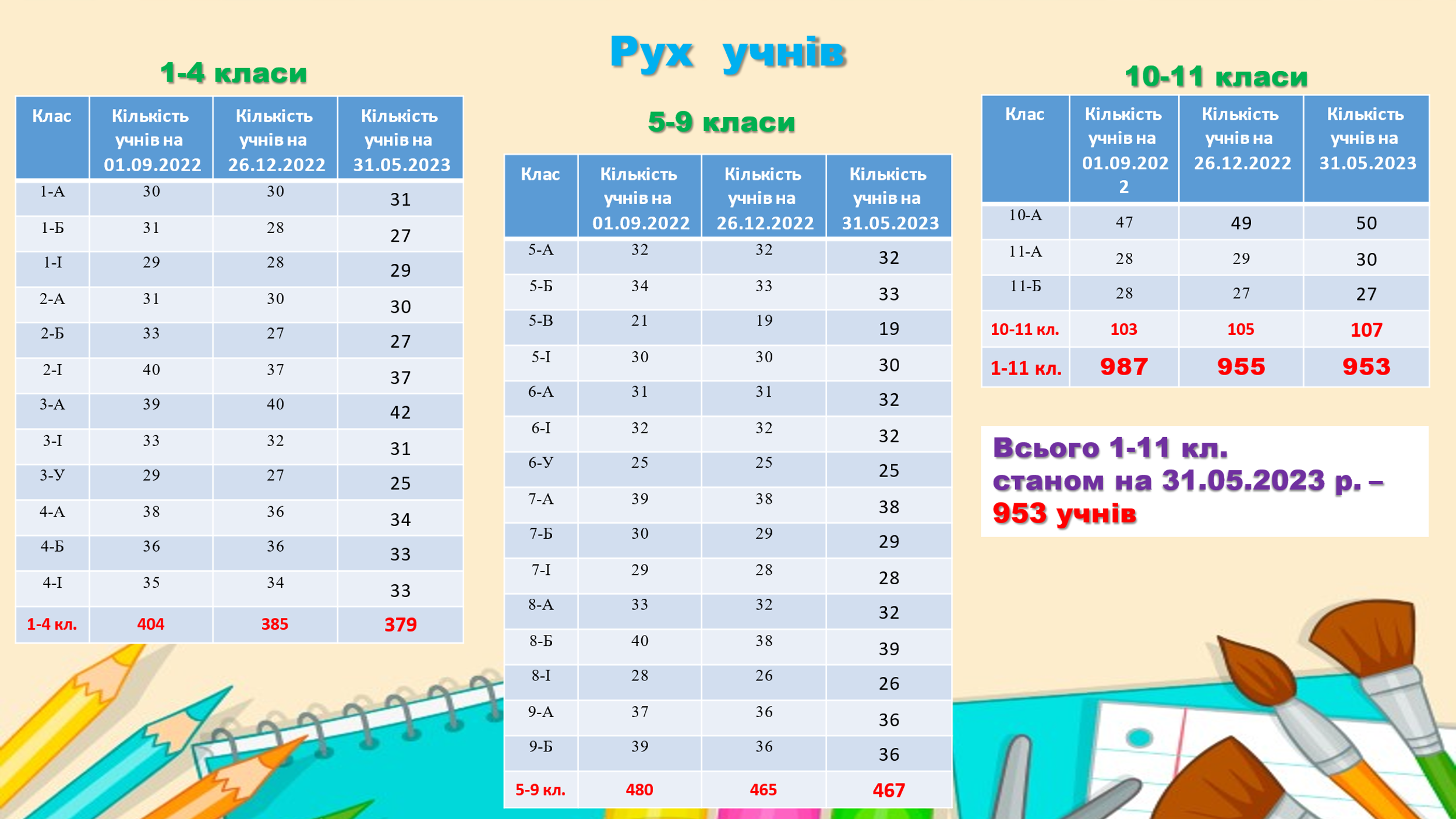 В 2022/2023 н.р. отримали свідоцтва:про здобуття базової загальної середньої освіти – 72 учні, з них 2 - з відзнакою.про здобуття повної загальної середньої освіти - 57 учнів, з них 5 учнів – нагороджені Золотою медаллю та 1 учень - Срібною медаллю.Кадрова політикаЯкісну освіту забезпечував  педагогічний колектив у складі 74-х осіб, з них 2 сумісники.З них мають:В школі працює 13 пенсіонерів: Зозуляк Л.С – заступник директора з навчальної роботи, вчитель математикиМалик Л. І. - вчитель російської мови та зарубіжної літературиУрін О.А. - вчитель праціКожемякіна О.О. - вчитель англійської мовиМалюга  Н.Б. - вчитель російської мови та зарубіжної літературиНечипоренко О.М. - вчитель фізикиШитікова Г.П. – вчитель початкових класівКрячун Г.С. – асистент вчителяКовтун Л.Д. – асистент вчителяНайдьонова Л.В. - бібліотекарБіленко Л.П., вчитель історії (вчитель сумісник)Кулакова І.П , вчитель хіміїНовікова А.В., вчитель початкових класівМетодична робота школиМетодична робота в комунальному закладі освіти «Середня загальноосвітня школа №6» Дніпровської міської ради у 2022/2023 н.р. була спрямована на різнорівневу реалізацію основних положень Національної доктрини розвитку освіти, виконання вимог Конституції та законів України «Про освіту», «Про загальну середню освіту», «Про мови», забезпечення впровадження Державного стандарту базової та повної загальної середньої освіти, створення належних умов для адаптації до навчання в основній школі учнями 5-го класу, створення умов для особистісно орієнтованої системи неперервної освіти, метою якої є надання педагогам широких можливостей для оновлення, поглиблення, удосконалення професійної компетентності, забезпечення психолого-педагогічних умов для формування компетентної особистості, забезпечення якісної підготовки та проведення НМТ, забезпечення умов для індивідуального розвитку учнів, стимулювати їх інтелектуальну та соціальну активність, мотивувати їх навчальну діяльність, забезпечення зростання фахової підготовки вчителів, вивчення та запровадження передового педагогічного досвіду, опанування педагогами інноваційних методик навчання та виховання, продовження впроваджувати новітні технології навчання, долучаючи учнів до джерел інформації через мережу Інтернет.Структура методичної роботи школи представлена:- науково-методичною радою;- методичними кафедрами вчителів:1) методична кафедра вчителів початкових класів (керівник Новікова А.В.)2) методична кафедра вчителів суспільно-гуманітарних наук (керівник Король  Т.О.);3) методична кафедра вчителів іноземних мов (керівник Франщук І.М.);4) методична кафедра вчителів природничого циклу (керівник Усенко І.С.);5) методична кафедра вчителів фізико-математичного циклу (керівник Лабутіна Т.М.);6) методична кафедра вчителів мистецтва (керівник Кирюшкіна М.О.);7) методична кафедра вчителів історії, правознавства, предмета «Захист України» (керівник Стельмах О.Г.);8) методична кафедра класних керівників (керівник Ярош Н.Д.)Одним з пріоритетних питань методичної роботи – це підвищення професійної майстерності вчителя через його самоосвіту, самовдосконалення, задоволення індивідуальних потреб педагогічних працівників в особистому та фаховому зростанні; активізації творчого потенціалу. Курси підвищення кваліфікації за накопичувальною схемою відповідно плану-графіку (січень-грудень 2022 року, січень-червень 2023 року) в онлайн-режимі пройшли педагогічні працівники. Після проходження курсів підвищення кваліфікації педагогічні працівники використовують набуті знання при плануванні освітнього процесу: написанні календарного та поурочного планування, проведення уроків, веденні класних журналів, перевірці зошитів, проведенні виховної та позакласної роботи. Згідно з річним планом  протягом року проведено предметні тижні. Було складено плани заходів у рамках тижнів, учителі проводили різноманітні уроки, позаурочні заходи з учнями, конкурси.Відповідно до плану роботи закладу освіти на 2022/2023 навчальний рік, з метою активізації методичної роботи, творчої діяльності, професійної майстерності та компетентності мистецтва, фізичної культури, основ здоров’я,  упровадження особистісно-орієнтовного підходу до школярів, відчуття радості за свої досягнення, дитячої фантазії та уяви, виховання почуття патріотизму та національної гідності, дружніх стосунків між дітьми, любові до прекрасного, з 10.04 по 14.04.2023 у закладі освіти проведено тиждень предметів естетично-оздоровчого циклу (далі – Тиждень). У плані проведення Тижня було передбачено тематичні заходи, які обговорені на засіданні методичного об'єднання вчителів, затверджено директором школи. Робота Тижня була спланована так, щоб заходи охоплювали всіх учнів, були цікавими та корисними, сприяли інтелектуальному та творчому розвитку учнів.Як свідчать результати проведеної роботи, даний Тиждень пройшов у цілому на високому рівні, продемонстрував зацікавленість вчителів пошуком нових шляхів покращення навчально–виховного процесу, розвитку пізнавальної діяльності учнів.Розпочався Тиждень 15-ти хвилинками, на яких учні і батьки познайомились із планом проведення заходів та були налаштовані на творчий підхід до отриманих завдань, активну участь у всіх запланованих заходах.  Кожного дня, який мав свою назву,  проходили цікаві уроки. Шевченко Г.С. провела в 8-Б класі урок «Симфонічна музика в сучасній обробці», Кирюшкіна М.О., 7-А клас - «Традиційні українські народні мотиви у сучасній моді», Крячун Г.С. з учнями 7-І виготовляла поробку «Лялька-мотанка-оберіг та душа українського народу», Зеленська І.О. вчила дітей незвичним способам подачі і прикрашання бутербродів, Сушков Р.В. з учнями 5-х класів вивчав технології виготовлення підставки під гаджет.Кирюшкіною М.О. була зроблена виставка малюнків «Про безпеку не забудь, обережним всюди будь!»Мацокін С.Ю. разом з Карлик О.В. провели спортивне свято «Мама, тато, я – спортивна сім’я», на якому змагалися родини з класів. Переможці отримали подарунки і задоволення від свята.Був проведений день відкритих дверей для майбутніх першокласників (майстер-класи), де діти разом з батьками змогли самостійно малювати, робити поробки, співати.З 27.02 по 03.03.2023 у закладі освіти проведено тиждень природничих наук (далі – Тиждень). У плані проведення Тижня було передбачено тематичні заходи, які обговорені на засіданні методичного об'єднання вчителів, затверджено директором школи. Робота Тижня була спланована так, щоб заходи охоплювали всіх учнів, були цікавими та корисними, сприяли інтелектуальному та творчому розвитку учнів.Як свідчать результати проведеної роботи, про результативність її проведення, даний Тиждень пройшов у цілому на високому рівні, продемонстрував зацікавленість вчителів пошуком нових шляхів покращення навчально–виховного процесу, розвитку пізнавальної діяльності учнів.Розпочався Тиждень 15-ти хвилинками, на яких учні і батьки познайомились із планом проведення заходів та були налаштовані на творчий підхід до отриманих завдань, активну участь у всіх запланованих заходах.  Відкрив Тиждень Онлайн квест «Символи північної природи» - 5-і класи. Учні 1-5 класів готували фотоконкурс «Підгодуй пташку», у 8-х класах пройшла хімічна вікторина.У вівторок 5-і класи провели інтелектуальну гру «Розумники. Розумниці», були проведені 15-ти хвилинки «Первоцвіти просять захисту».В середу для 7-х класів проводилась офлайн вікторина «Від Магелана до Дарвіна». 11-ті класи виготовляли вироби з пластикових пляшок.В четвер відбувся конкурс кросвордів, онлайн екскурсія до міського акваріуму.У п’ятницю пройшов відеоурок «Освіторія НМТ «Вищі спорові рослини»», «Освіторія НМТ «Хімія»». Підвели підсумки Тижня.З 17.04 по 21.04.2023 року був проведений тиждень математики, фізики та інформатики. Керівником кафедри, Лабутіною Т.М., та вчителями кафедри були  сплановані заходи предметного  тижня, підготовлені цікаві різноманітні завдання, які враховували вікові особливості та рівень підготовки учнів. Під час проведення заходів використовувалися різні форми і  методи роботи.Вчителем інформатики Тороповою Ю.М., вчителями Лабутіною Т.М., Нечипоренко О.М., був створений та організований щоденний випуск сайту «МІФ 2023», на якому освітлювалися всі проведені заходи тижня. 17 квітня учнів ознайомили з планом тижня в школі. Було проведено онлайн-уроки при підтримці Кіберполіції «Інтернет: як безпечно грати, навчатися і працювати» (Оболонська Ж.Г.), усний журнал «Суть та значення математики» (Зозуляк Л.С.), віртуальна подорож у країну «Цікава математика» (Ярош Н.Д.).На протязі тижня вчителі ознайомили учнів з історичними постатями в природних науках та провели цікаві уроки. Зозуляк Л.С. підготувала повідомлення «Із життя видатних математиків», «Діагностика математичної підготовки», відеоурок «Історія математики» був проведений Ярош Н.Д. та перегляд відеофільму «Музика числа Пі», Нечипоренко О.М. працювала з учнями за презентацією «Вчені – дослідники електричних явищ» та вивчала науковий проєкт «Фізика навколо нас». Торопова Ю.М. провела з учнями урок «Застосування інтернет технологій, використання QR-коду», провела інтегровану інтелектуальну гру з алгебри та фізики «Фізматики».21 квітня вчителями Лабутіною Т.М. та Ярош Н.Д., був проведений «Математичний КВЕСТ» для учнів 5-х класів. Нечипоренко О.М. зустрілася з учнями 10 класу у інтелектуальному казино. Наприкінці тижня вчителями кафедри було підведено підсумки тижня математики, фізики та інформатики нагородженням переможців конкурсів.З 20 по 24 лютого 2023 року було проведено Тиждень  української мови та літератури в школі. Розпочався тиждень 15-ти хвилинками спілкування, на яких класні керівники оголосили учням план заходів Тижня.  Цього року програма предметного тижня була, як завжди, досить насичена. Здобувачі освіти 7-9 класів долучилися до написання диктанту національної єдності (Король Т.О.). Упродовж тижня вчителями були проведені найрізноманітніші заходи:конкурс знавців української мови «Солов’їне шоу» (Король Т.О.), мовознавча гра «Слово відмикає серце» (Степаненко В.К.),урок-гра з профорієнтації «Українська – мова мого майбутнього» (Король Т.О.),арт-кафе «Відверта розмова про мову» (Морокко Л.М.),мовний конкурс «Бринить, співає наша мова» (Малюга Н.Б.),конкурс на кращого читця-декламатора «Лунай величне наше слово» (Малюга Н.Б.),квест-гра «Ой у лузі червона калина» (Король Т.О.) Слід відзначити творчу роботу вчителів української мови та літератури , які доклали багато зусиль, щоб Телеміст Єдності з м. Миколаїв «Нас єднає мова» пройшов на високому рівні. На уроках, класних годинах  учні мандрували дорогами улюблених  письменників,   працювали  окремо та в групах, ділилися своїми дослідженнями, презентаціями.  Такі форми роботи сприяли вихованню інтересу до уроків літератури та любові  й поваги  до спадщини поетів, письменників, розширення кругозору. Учителі кафедри показали нові педагогічні технології, продемонструвати найрізноманітніші форми роботи, які вони використовують у своїй педагогічній праці з метою розвитку креативності учнів.  Завдання, поставлені вчителями, були виконані.З 23.01 по 27.01.2023 у закладі освіти проведено тиждень початкових класів (далі – Тиждень). У плані проведення Тижня було передбачено тематичні заходи, які обговорені на засіданні методичного об'єднання вчителів 1-4 класів, затверджено директором школи. Робота Тижня була спланована так, щоб заходи охоплювали всіх учнів, були цікавими та корисними, сприяли інтелектуальному та творчому розвитку учнів.Як свідчать результати проведеної роботи, відгуки батьків 1-4 класів про результативність її проведення, даний Тиждень пройшов у цілому на високому рівні, продемонстрував зацікавленість вчителів пошуком нових шляхів покращення навчально–виховного процесу, розвитку пізнавальної діяльності учнів.Розпочався Тиждень 15-ти хвилинками, на яких учні і батьки познайомились із планом проведення заходів та були налаштовані на творчий підхід до отриманих завдань, активну участь у всіх запланованих заходах. Прикрасою Тижня стали поробки голубів технікою оригамі, яких передали волонтерам для захисників України. Під гаслом «Здоров’я – найбільше багатство у світі” змагалися учні 1- 4  класів (вчителі Новікова А.В., Пилипенко Н.В., Мацокін С.Ю.). Нестандартні естафети з використанням геометричних фігур , мішечків з піском розвинули не тільки витривалість, спритність, силу, але і логіку рухів учнів.Потік позитивної енергії  зарядив радістю та ентузіазмом учасників і глядачів танцювальний марафон «Закаблукам лиха дам», проведений серед учнів 1-4 класів. Неможливо було втриматися від оплесків. Всі отримали неймовірні емоції. З необмеженим ентузіазмом у Тижні початкової освіти взяли участь не лише діти, але й батьки. Найактивнішими організаторами Тижня були вчителі початкових класів Новікова А.В., Пилипенко Н.В., Чинник Г.В., Гудзь Т.Ю. Атестація педпрацівників 2022-2023 н.р. була проведена згідно Типового положення про атестацію, затвердженого наказом МОН від 06.10.2011 р. № 930 та Змінами до Типового Положення про атестацію педпрацівників, затвердженого МОН , молоді та спорту України №1473 від 20.12.2011 р. Наказом по закладу у вересні 2022 року “Про створення атестаційної комісії» було затверджено склад атестаційної комісії І рівня, до якої увійшли компетентні, висококваліфіковані, методичною грамотні педагоги, які мають вищу кваліфікаційну категорію і педагогічні звання. Уся робота атестаційної комісії проводилася згідно складеного і затвердженого плану роботи.У графік атестації були включені 1 асистент вчителя і 10 вчителів різних фахів. Виданий відповідний наказ по закладу  “Про проведення атестації педагогічних працівників у 2022/2023 навчальному році». Під час атестації атестаційною комісією було відвідано кабінети вчителів. В кабінетах є основні навчально-методичні матеріали з навчальних предметів:дидактичні матеріали, матеріали для організації контролю навчальних досягнень;робота з учнями , що мають підвищений рівень мотивації навчання (результати олімпіад  шкільних, районних, обласних);тексти контрольних робіт, тренувальних прикладів і завдань до державної підсумкової атестації;зразки поурочних планів;методичні розробки вчителів;нормативи оцінювання учнів із різних навчальних предметів;питання єдиного орфографічного режиму;зразки кращих письмових робіт, виконаних учнями;матеріали для оформлення шкільних навчальних кабінетів.Вчителями проводиться  діагностична робота:моніторинг аналітичної діяльності вчителів (анкетування різного рівня), результати самоаналізу уроків та аналіз уроків своїх колег.Кожен учитель, який атестувався, у міжатестаційний період працював за власним планом самоосвітньої діяльності. Агапова Юлія Ханіфівна допомагає концентрувати увагу, сприяє формуванню саморегуляції та самоконтролю в учня – співпрацює з фахівцями, які безпосередньо працюють з дитиною з особливими освітніми потребами та беруть участь у розробленні індивідуальної програми розвитку – забезпечує разом з іншими працівниками здорові та безпечні умови навчання, виховання та праці. Вивчає та аналізує динаміку її розвитку прогностична – на основі вивчення актуального та потенційного розвитку дитини бере участь у розробленні індивідуальної програми розвитку, через спортивні ігри адаптує дітей до шкільного життя, знімає стрес під час дистанційного навчання. Юлія Ханіфівна брала участь в міському семінарі-практикумі  «Дистанційне навчання- вимога часу. Пріоритет – безпека та якість» для директорів шкіл. Студія «Інклюзивна освіта під час дистанційного навчання».Булатнікова Марія Василівна у січні 2022 року брала участь у педагогічній раді " Адаптація 1,5 класів", у проекті  "шлях до педагогічної майстерності".З початку війни Булатнікова М.В. проводила онлайн заняття з учнями школи на тему " Допомога зниження тривожних станів". Брала участь у рамках проекту "Progect maneger", освітня траєкторія - "Новорічні родзинки психолого- педагогічної майстерності ". Розробила урок для учнів початкової школи " Світ Емоцій". До відзначення щорічних  визначних дат проводила день толерантності, день доброти, 16 днів проти насильства, день миру, прав людини, день волонтерів, день боротьби з віл, СНІДом. Марія Василівна бере активну участь у шкільній діяльності, створює умови успішної соціалізації для учнів з ООП. Має свої розробки, які використовує з дітьми з особливими освітніми потребами. Приймала активну участь в міському семінарі-практикумі  «Дистанційне навчання- вимога часу. Пріоритет – безпека та якість» для директорів шкіл.Гончар Світлана Миколаївна багато часу приділяє організації фізкультурно-масової роботи в школі. Організовує різноманітні змагання, готує учнів до участі в районних спортивних турнірах, забезпечує високу результативність, якість своєї роботи. Кожного року її учні беруть участь  у багатьох районних змаганнях зі стрітболу серед юнаків та дівчат. Посіли ІІ місце. Участь у районних змаганнях з волейболу серед дівчат. Посіли І та ІІ місця. Участь у міських змаганнях з волейболу. Учні брали участь у чемпіонаті міста Дніпра з дитячої легкої атлетики за міжнародною програмою IAAF. Посіли ІІ та ІІІ місця. Також учні брали участь в змаганнях з футболу «Шкіряний м’яч», змагання з настільного тенісу, районні змагання з баскетболу «Шкільні ігри Дніпра», відкритий турнір по міні-футболу.Карлик В.Я. надрукувала матеріали на платформі «Всеосвіта»:Індивідуальний план роботи вчителя історії на період карантину(березень 2020) (Свідоцтво ZU391577 від 10.04.2020);Індивідуальний план роботи вчителя історії на період карантину(квітень 2020) (Свідоцтво QG822698 від 10.04.2020);Презентація на тему « Володимир Боніфатійович Антонович» (Свідоцтво ES285829 від 16.05.2020);Презентація на тему «Дмитро Іванович Яворницький» (Свідоцтво QA402695 від 17.05.2020);Презентація на тему «Політичний портрет Володимира Винниченко» (Свідоцтво ZF946026  від 17.05.2020); Отримала сертифікат з підготовки переможців олімпіади з історії Всеукраїнського рівня «На урок». Карлик В.Я. отримала подяку від проекту «Всеосвіта» XS190271 від 17.05.2020. Валентина Яковлівна виступала на педагогічній раді школи «Національно – патріотичне виховання в системі освіти в 2019-2020 н.р.» (29.08.2019р.) Провела майстер-клас на тему «Впровадження історії шляхом дистанційного навчання» (шкільний рівень в грудні 2020р.).Результатом роботи Лабутіної Т.М. є високий рівень засвоєння учнями навчального матеріалу та якості отриманих знань. Велику увагу приділяє роботі з обдарованими дітьми: готує своїх учнів до участі в предметних олімпіадах, конкурсах. Її учні є постійними призерами та переможцями районного етапу Всеукраїнської учнівської олімпіади з математики, на якій посідають І, ІІ та ІІІ місця. Також учні є активними учасниками Міжнародного математичного конкурсу «Кенгуру», Всеукраїнської олімпіади «Олімпус», на яких вони отримують золоті та срібні сертифікати. На ЗНО – 2022 з математики учні Тетяни Михайлівни отримали 200 балів. (Концевич Олег, Здоровцов Акім).Тетяна Михайлівна організувала та провела студію «Синхронного навчання» у міському семінарі директорів «Дистанційне навчання- вимога часу. Пріоритет – безпека та якість» для директорів шкіл в січні 2023 р. Є наставником для молоді.Лихолат Володимир Миколайович  брав участь у вебінарах та конкурсах: Лайфхаки з використання PowerPoint: створюємо флеш-картки, вікторини та інтерактивні вправи.Практикум для педагогів: створюємо презентації.Навчальні та розважальні матеріали ресурсу National Geographic у роботі вчителя та класного керівника.Соціалізація учнівства засобами топонімічних досліджень у позаурочній діяльності.Використання онлайн-тестів під час дистанційного навчання.Як створити віртуальний офіс класу за допомогою сервісу Bitmoji та презентацій Google. Досягнення:2019 ІІІ місце в обласному конкурсі «В об’єктиві натураліста»2020  І місце в конкурсі розробок уроків який проводив методичний центр серед учителів географії м. Дніпро «Загальні риси клімату. Кліматичні пояси і типи клімату Південної Америки. Урок 28» Практична робота №6.2020 ІІ місце у міському конкурсі юннатів, екологічний квест «Людина і довкілля»2020 ІІІ місце в загальноміському конкурсі до Дня Європи м. Дніпро. Володимир Миколайович підготував та провів студію «Сімейне навчання» у міському семінарі «Дистанційне навчання- вимога часу. Пріоритет – безпека та якість» для директорів шкіл. Склав алгоритм дії для оформлення здобувачами освіти сімейної форми навчання. Розробив пам’ятку для батьків, портфоліо учнів з їх роботами. Лихолат В.М. відповідає за ведення електронного журналу в закладі на платформі «Єдина школа».Мацокін С.Ю. брав участь у семінарах та тренінгах: «Шляхи підвищення мотивації у школярів до занять фізичними вправами», «Управління проєктами особистісного розвитку учнів засобами інтернет технологій»,"Способи створення якісних відеоуроків на основі презентацій",«Особистий професійний блог вчителя: дизайн, контент, просування».Сергій Юрійович набував досвід на конкурсі «Учительська Весна », 2018р  та посів ΙΙΙ місце. В 2023 році пройшов перший етап конкурсу «Учитель року».Переможець Всеукраїнського чемпіонату з черлідингу. Майстер спорту України 2019р. Допомагає в проведенні шкільних заходів. Брав участь в міському заході «Від Різдва до Різдва». Сергій Юрійович готував і активно провів одну із студій в  міському семінарі директорів «Дистанційне навчання- вимога часу. Пріоритет – безпека та якість» для директорів шкіл. Допомагає в проведенні шкільних заходів.Сивокоз Юлія Олександрівна приймає участь в методичній та експериментальній роботі: брала участь у вебінарі «Інклюзивна компетентність» та в семінарі «Нова українська школа: яким має бути сучасний урок». Складає портфоліо обдарованої дитини, залучає учнів до дослідницької роботи, організовує додаткові заняття з невстигаючими учнями. Учні Юлії Олександрівни беруть участь конкурсах «Кенгуру», переможець Жура Нікіта. «Колосок», переможець Тесля Таїсія. Дистанційні уроки проходять цікаво, доброзичливо, емоційно. Провела урок-мандрівку з математики у 3 класі з теми: «Утворення трицифрового числа. Читання і запис трицифрових чисел. Лічба сотнями. Порівняння сотень. Додавання і віднімання сотнями» та провела Свято – гру «З родини йде життя людини». Юлія Олександрівна розробила свої уроки з математики, читання та ЯДС «Казка -подорож  з мешканцями Казкового лісу. Повторення рахунку у межах 100», інтегрований урок  «Додаємо і віднімаємо у межах 4», «Урок -подорож Містечком математики», «Збільшення і зменшення чисел на 1», урок-мандрівка «У пошуках читацьких скарбів», квест «Мандри нашою країною». Юлія Олександрівна брала участь в студії «Синхронного навчання» у міському семінарі «Дистанційне навчання- вимога часу. Пріоритет – безпека та якість» для директорів шкіл в січні 2023 р.Степаненко Вікторія Костянтинівна брала участь у вебінарах «Навчання української мови в контексті пріоритетних компетентностей НУШ», «Класика української літератури: як зацікавити учнів, аби не ламати зуби через «забронзовілість», у Всеукраїнських вебінарах: «Інтеграція у базовій школі: можливості та виклики курсу «Українська мова, українська та зарубіжна література»», «НУШ. Українська мова, 5 клас: як навчати компетентнісно?», «НУШ у базовій школі: особливості організації навчання на уроках української мови в 5-му класі відповідно до нової модельної програми», «НУШ. Українська література у 5 класі. Діяльнісний підхід». Аналізуючи документацію вчителя, встановлено, що навчальна програма з української мови та літератури виконується в повному обсязі як в теоретичній так і в практичній частині. Відповідно до вимог програми проведено достатню кількість письмових та усних контрольних робіт. Учні Вікторії Костянтинівни брали участь у конкурсі есе до 300-річчя від дня народження Григорія Сковороди, у Міжнародному конкурсі знавців української мови імені Петра Яцика Черня Еліна посіла ІІ місце. Класний керівник випускного 11 класу.Торопова Юлія Миколаївна брала участь у Всеукраїнському конкурсі «Учитель року - 2018», номінація «Фізика» та посіла III місце у міському етапі. Після конкурсу проводила міський семінар: Семінар-практикум для вчителів фізики «Особливості проведення експерименту з фізики. Наступність між середньою та старшою ланками загальної середньої освіти». 27-29.03.2018р. Вчитель пройшла навчання в рамках проекту «Родинна твердиня». 19-21.06.2018р. Брала участь у ХVІ  фестивалі-конкурсі «Учитель року з предметів духовно-морального спрямування», 2022 рік. Переможець конкурсу.(І місце в Україні). Учні Юлії Миколаївни  брали участь в олімпіадах з фізики та зайняли призові місця:І місце на районному етапі Всеукраїнської олімпіади з фізики, 2018-2019рр. Олефір К., 7-А клас, І місце на районному етапі.2019-2020рр. Концевич О., 9-А клас, ІІ місце на міському етапі.2019-2020рр. Олефір К., 8-А клас.Юлія Миколаївна є автором методичних матеріалів для проведення Stem-тижня, який проходив з 27 до 30 квітня 2020 року в рамках фестивалю «STEM-весна — 2020», підготувала  студію «Асинхронного навчання» у міському семінарі директорів «Дистанційне навчання- вимога часу. Пріоритет – безпека та якість» для директорів шкіл в січні 2023 р. Поділилася своїм досвідом.Систематично працює над створенням відеоматеріалу (викладання теми, виконання лабораторних робіт, пояснення розв’язання задач), для асинхронного режиму навчання. Створила свій Youtube-канал та систематично поповнює власним контентом. Взяла участь у підготовці випускників до НМТ з фізики на платформі «єДніпро» й провела 4 відео-уроки.Холдеєва Аліна Юріївна бере участь в організації освітнього процесу, забезпечує всебічний особистісний розвиток дітей. Виявляє причини, що ускладнюють становлення особистості дитини. Приділяє увагу індивідуальній роботі з учнями,  проводить активну просвітницьку роботу, залучає учнів до групових занять. Психологом зібрано багато додаткових матеріалів: бланків анкет, тестів, роздаткового та наглядного матеріалу для проведення тренінгів, тренінгових занять, зустрічей, консультацій. Холдеєва А Ю. постійно працює над підвищенням кваліфікації. Під час особового розвитку взяла участь в онлайн курсах на таких платформах, як EdEra, Prometheus та отримала сертифікати в таких заходах: «З учнями про освіту та кар’єру», «Готовність дитини старшого дошкільного віку до навчання в умовах реформування української школи», «Метафоричні асоціативні карти в роботі з психотравмою», «Навчання з попередження ризиків від вибухонебезпечних предметів», «Недискримінаційний підхід до навчання», «Перша психологічна допомога під час війни та після», «Школа для всіх». Аліна Юріївна брала участь у психологічному практикумі «Страхи. Емоції. Турбота. Ресурси для збереження себе в умовах війни», участь у семінарі «Поведінкова корекція» від Департаменту освіти та науки Хмельницької міської ради. Психолог під час своєї професійної діяльності активно займається профорієнтацією серед учасників освітнього процесу. Аліна Юріївна постійно проводить заняття психологічного розвантаження з дітьми-переселенцями.Заключний етап роботи над реалізацією поставлених завдань відбувався саме під час обміну досвідом на підсумковому засіданні атестаційної комісії в онлайн-режимі. План роботи атестаційної комісії виконаний. Не було ніяких скарг і зауважень з боку педпрацівників, які атестувались, до роботи членів атестаційної комісії.13 грудня в рамках проєкту "Project manager" на базі нашої школи пройшло стажування майбутнього освітнього лідера.Цікаво ділитися з колегами своїм досвідом з дистанційного навчання. 31 січня на базі нашої школи пройшов міський семінар " Дистанційне навчання - виклик сьогодення".В десятці переможців ІІІ етапу міського конкурсу «NEOсвітній арсенал» потрапила вчитель музики та заступник директора з навчально-виховної роботи Шевченко Г.С.Вчителі Кирюшкіна М.О. та Усенко І.С. 15 червня під час роботи Міжнародної школи педагогічної творчості в Болгарії  обговорювали питання використання практик соціально-емоційного навчання, віртуальної та доповненої реальності, прийомів роботи з текстом для мотивації учнів до навчання й формування позитивних емоцій. Ми дізналися, як мобільні додатки дозволяють гейміфікувати урок. 17 червня -  завершення роботи Міжнародної школи педагогічної творчості. Відбувся круглий стіл, на якому представник Інституту менеджменту та психології ДЗВОО Зінаїда Смутчак піднімала питання ефективних технік управління часом; Михайло Жук (Сумський інститут післядипломної освіти) розповідав про адаптацію України до освіти 4.0. Христина Халас та Казиміш Пєшхала, представники Католицького університету ім. Павла ІІ, (м. Люблін, Польща) представили свій погляд на психологічно-педагогічні засади роботи з дітьми, які опинилися у складних життєвих ситуаціях.Результати атестації 2022/2023 року такі:Присвоєно 12 тарифікаційний розряд – Агапова Ю.Х., асистент вчителя.Встановлено відповідність раніше присвоєній кваліфікаційній категорії «спеціаліст вищої категорії» та педагогічному званню «вчитель-методист» - Лабутіна Т.М., Гончар С.М., Карлик В.Я.Встановлено відповідність раніше присвоєній кваліфікаційній категорії «спеціаліст вищої категорії» - Торопова Ю.М.Присвоєно педагогічне звання «учитель-методист» - Торопова Ю.М.Присвоєно кваліфікаційну категорію «спеціаліст вищої категорії» - Лихолат В.М., Сивокоз Ю.О.Присвоєно кваліфікаційну категорію «спеціаліст першої категорії» - Степаненко В.К., Мацокін С.Ю.Присвоєно  кваліфікаційну категорію «спеціаліст другої категорії» - Булатнікова М.В., Холдеєва А.Ю.За результатами атестації 2022 року видані відповідні накази по закладу й передані в бухгалтерію для здійснення оплати праці атестованих учителів.Аналіз підсумків роботи за 2022 – 2023  навчальний рік свідчить: колектив учителів у процесі своєї діяльності ефективно працював над реалізацією освітніх завдань, які були сконцентровані в проблемі області та  дослідно – експериментальної роботи школи.Навчальна роботаДля організації якісного навчання учнів в школі створена сучасна матеріально-технічна база. Оптимально продуманий режим роботи відповідно до вимог Державних санітарних правил і норм влаштування, утримання загальноосвітніх навчальних закладів та організації освітнього процесу.У 2022/2023 навчальному році 10 класів із першого по восьмий  працювали за науково-педагогічним проєктом «Інтелект України». Усі вчителі, що працюють в проєктних класах ретельно дотримуються чистоти проєкту.Так, моніторинг знань учнів, що навчаються за проєктом, показав високу результативність: малу кількість учнів, що виконали контрольну роботу на середньому та відсутність дітей, що навчаються на низькому рівні.На високому рівні навчальний рік закінчили 75 учнів, на достатньому - 285, на середньому – 183, на початковому – 0.Учні 4-х, 9-х та 11-х класів були звільнені від проходження ДПА у зв’язку з введенням воєнного стану в країні.10 травня у школі відбулась учнівська онлайн-конференція на тему: Схід та Захід: два погляди на діяльність ОУН та Степана Бандери. У конференції взяли участь учні старших класів нашої школи та школи №10 м. Стрий Львівська область.  На конференції діти обговорили історичні факти та події, які довгий час лежали на полицях  під грифом "Таємно" Батьки задоволені навчанням своїх дітей в проєктних класах. Але найважливішими показниками ефективності роботи з обдарованими дітьми є задоволеність учнів своєю діяльністю; підвищення рівня індивідуальних досягнень дітей в освітніх галузях, до яких у них є здібності; адаптація учнів до соціуму сьогодні й у майбутньому.З жовтня 2022 року на базі навчального закладу проводилися  підготовчі онлайн-курси для майбутніх першокласників. Заняття сприяли формуванню в дитини 5-річного віку цілісного уявлення про природу, предметне довкілля, суспільство, людей, культуру, забезпечували реальне опанування дітьми законів повноцінного життя, прищеплення їм елементарної життєвої мудрості.Підготовчі заняття для дітей, які планують навчатися за проєктом «Інтелект України» проводилися згідно програми курсу «Розвиток мовлення, пізнавальних процесів дошкільників з елементами навчання грамоти та використанням математичного матеріалу» для проєктних груп дітей дошкільного віку.З наступного навчального року починаємо навчання наших першачків  за програмами: "Світ чекає крилатих",  «Освіта. Діти. Майбутнє», продовжуємо удосконалювати навчання з програми "Інтелект України" та "Нова Українська школа". Робота педагогічного колективу була направлена на забезпечення удосконалення допрофільного та профільного навчання, надання професійної освіти учням ІІІ-го ступеню.За рахунок варіативної частини вивчаються курси:Майбутнє починається сьогодні - 7 кл.Етика - 5, 6 кл.Математика "Вирішування задач" - 7, 10, 11 кл.Українська мова - 10, 11 клПрофільне навчання (філологічний профіль – українська мова та література) - 10-11 кл.«Основи сім’ї» - 8, 9, 10, 11 кл.Концепцією Нової української школи та нового Закону «Про повну загальну середню освіту» визначено ключові засади глобальної реформи освітньої сфери, яка стартувала саме з початкової ланки. Всі вчителі 1, 5 класів пройшли курси НУШ, обрали нові підручники і готові до змін.Підсумком рівня професійної майстерності педагогічного колективу, який характеризується пошуком нових форм і методів навчання, є якість освіти учнів.Цифровізація сфери освіти є незворотнім процесом, має «носити багатоплатформний наскрізний характер та відбуватися не лише в комп’ютерних класах, а й «у кожному учнівському портфелі, на кожній парті, у кожному класі, у кожного вчителя» (Концепція розвитку цифрової економіки та суспільства України на 2018-2020 роки). Одним із інноваційних інструментів підтримки управлінської діяльності закладу освіти в цілому та окремого педагога зокрема, є впровадження е-журналів та е-щоденників, які використовуються у більшості розвинених країн світу.Інформаційно-комунікаційна автоматизована система «Єдина школа» – унікальна освітня програма модульного типу, що надає переваги педагогам в організації навчання, дітям у здобутті освіти, а батькам – можливість бути обізнаним із перебігом освітнього процесу та останніми новинами шкільного життя.  Її використання підтримано Міністерством освіти і науки України в рамках експерименту всеукраїнського рівня за темою «Впровадження сучасних інформаційних технологій («Єдина школа») в освітню управлінську діяльність» (Наказ МОН від 13.09.19 № 341) .Система має гриф «Рекомендовано Міністерством освіти і науки України» (лист МОН від 18.10.19 №1/11-9213) за результатом експертизи науково-методичної комісії з інформатизації закладів освіти Науково-методичної ради МОН (протокол від 16.09.19 № 5).Система відповідає вимогам санітарного законодавства України та призначена для застосування учнями, педагогами, реалізації населенню (Висновок Держпродспоживслужби від 19.09.19 № 12.2-18-1/20171).В системі забезпечується належний захист інформації та персональних даних, зокрема: - система має Атестат комплексної системи захисту інформації (КСЗІ), виданий Держкомзв'язку строком на 5 років (від 25.06.21 №23120); - бази даних системи розміщені в хмарному середовищі, яке має найвищий рівень інформаційної безпеки, що підтверджують Атестат КСЗІ на Інформаційно-телекомунікаційне середовище «Система хмарних обчислень» ТОВ «ГІГАКЛАУД» (від 18.06.18 №16885) та міжнародний сертифікат ISO/IEC 27001:2013; - здійснюється захист системи від усіх типів DDOS-атак згідно з договором між ТОВ «ТАТЛ ТЕХНОЛОДЖІ» та ТОВ «ГІГАТРАНС» (від 19.11.20 №ТАМ-191120).Переваги для учнів: ● навчання з будь-якого пристрою, у будь-який час, у будь-якій точці планети; ● доступ до е-щоденника: розкладу занять, результатів оцінювання, отримання домашніх завдань з додатковими матеріалами (аудіо, відео- файлами), їх перегляд у зручний час; ● безпечний доступ до онлайн уроків та онлайн тестування; ● можливість самостійного контролю успішності навчання; ● інтерактивний зв’язок та віддалена взаємодія з вчителями; ● отримання новин/оголошень класу, школи, району, міста.Переваги для батьків: ● перегляд розкладу уроків своїх дітей, доступ до отриманих ними оцінок; ● контроль відвідування школи та виконання домашнього завдання; ● аналіз навчальних досягнень дітей на основі статистики успішності; ● створення довідок про відсутність дитини через мобільний додаток; ● можливість бути в курсі актуальних новин та подій школи, класу; ● налагодження інтерактивного зв’язку з класним керівником та іншими вчителями.Створення комісії  підготовки до НМТ.З метою повторення, поглиблення знань учнів з окремих предметів, підготовки до НМТ було організовано роботу додаткових та індивідуальних занять для учнів 10-11 класів: з англійської мови (вчитель англійської мови Франщук І.М.), з фізики (вчителі фізики Нечипоренко О.М.), з української мови (вчитель Морокко Л.М., Степаненко В.К.), математики (Зозуляк Л.С., Лабутіна Т.М.), біології (Усенко І.С.), хімії (Ніжніченко О.Є.), географії (Лихолат В.М.), історії України (Стельмах О.Г.).Також протягом навчального року здійснювалося:проведення та перевірка текстових контрольних робіт членами адміністрації та керівниками МО, в присутності вчителів початкових класів, старшої школи – з урахуванням балів за рік, за бажанням учнів, з метою виявлення об’єктивних знань учнів;проведення адміністрацією з вчителями школи співбесід, щодо методів підготовки учнів до НМТ;з варіативної частини виділялися додаткові години на вивчення української мови, математики, історії, біології та предметів, які будуть вибирати учні;проведення дослідження в запиті учнів починаючи з 10 класу (на предмети за вибором);проведення моніторингу якості підготовки до НМТ учнів 10-х, 11-х класів:вересень – вступний моніторинг з математики, української мови та літератури, історії та предметів за вибором учнів.грудень – пробне тестування за матеріалами минулих років.квітень – текстова контрольна робота  по повторенню за рік, складена за завданнями  ЗНО та НМТ минулих років.В цьому році успішно склали національний мультимедійний тест всі учні 11-х класів, 3 учня 11-А класу (на 195, 193, 190 балів): Шипілова Інеса, Куніцка Тамара та Сидоренко Марія.Інклюзивна освіта в школіУ побудові безбар’єрного суспільства освіта відіграє важливу роль. Освітній напрям є одним із шести основних у формуванні безбар’єрного середовища. Ці напрями визначені Національною стратегією зі створення безбар’єрного простору в Україні, розробленою в межах ініціативи дружини Президента України Олени Зеленської та на виконання відповідного Указу Президента України. Візія освітньої безбар’єрності – це створені рівні можливості та вільний доступ до освіти, зокрема освіти протягом життя, а також здобуття іншої професії, підвищення кваліфікації та опанування додаткових компетентностей. Стратегічними цілями освітньої безбар’єрності є: можливість дорослих, молоді та дітей використовувати всі види та форми освіти; задоволення особливих освітніх потреб усіх учасників освітнього процесу; створення інклюзивного освітнього середовища. Розбудова інклюзивного освітнього середовища неможлива без створення відповідних умов у закладі освіти, зокрема: психологічного мікроклімату, сприятливого для навчання дітей з особливими освітніми потребами як у закладі освіти, так і в класі; кадрових ресурсів, тобто залучення до штату школи асистента вчителя, асистента дитини (у разі потреби), корекційних педагогів;  допоміжні засоби для навчання, що допоможуть дитині з особливими освітніми потребами опанувати освітню програму, відповідний дидактичний матеріал, наочні засоби тощо; індивідуальна програма розвитку, розроблена командою психолого-педагогічного супроводу, за потреби індивідуальний навчальний план, розклад з урахуванням психолого-педагогічних, корекційно-розвивальних занять.На міжнародній конференції ООН з питань освіти, науки і культури «Інклюзивна освіта: шлях у майбутнє» відзначалося: «Запровадження інклюзивної політики у освітній сфері є центральним питанням. Освіта розглядається як засіб розвитку людського капіталу, підвищення економічних показників, посилення індивідуальної спроможності й розширення меж вибору задля використання свобод громадянства. Освіта сприяє розвитку здатності особи або групи осіб приймати власні рішення та більше, ніж будь-коли раніше, творити свою долю.Крім того, освіта є важливим засобом подолання виключення для дорослих та дітей, збільшуючи їхню спроможність отримувати можливості для більш повноцінної участі у житті своїх громад».Для розуміння інклюзивного навчання мають значення чотири ключові аспекти:Інклюзивне навчання – це процес, який слід розглядати як безперервний пошук кращих способів врахування питань різноманітності.Інклюзивне навчання спрямоване на виявлення й усунення бар’єрів.Інклюзивне навчання створює умови для присутності, участі та досягнень усіх учнів.Інклюзивне навчання вимагає підвищеної уваги до дітей «групи ризику», для яких існує можливість виключення чи низької успішності.Практика інклюзивного навчання показує, що кожен учень може отримувати знання в різних місцях (бібліотека, лабораторія, комп’ютерний клас, ігрові майданчики, спортзал, майстерні та ін.), і традиційний клас – це одне з цих місць. Іноді для навчання потрібно, щоб учень був зі своїм класом, а іноді – в невеликій групі, іноді на одинці з вчителем.Отже, інклюзивне освітнє середовище передбачає дотримання принципів універсального дизайну та розумного пристосування як у фізичному облаштуванні приміщень, території закладу освіти, так і в застосуванні множинних (гнучких) підходів до організації освітнього процесу. Упровадження таких підходів дозволяє подолати бар’єри, властиві освітнім програмам, та застосовувати методики, різні технології роботи, щоб залучити до освіти всіх дітей. Також педагог повинен подбати про те, щоб створити в разі потреби для дитини більше спеціальних сервісів адаптації і модифікації. Ці сервіси можуть стосуватися і освітнього середовища, і психолого-педагогічних стратегій, і навчальних матеріалів та завдань, а також системи й критеріїв оцінювання.При організації інклюзивної освіти перш за все необхідно визначити алгоритм дій щодо створення інклюзивного простору в загальноосвітньому закладі. Перевагами якого, є:1. Усуваються бар’єри в системі освіти та системі підтримки дітей з особливими потребами. 2. Батьки залучені до процесу навчання. 3. Діти з особливими освітніми потребами отримують можливість для нормальної соціалізації, розвитку своїх сильних сторін і талантів та подальшої інтеграції в суспільство, вступ до професійних та вищих навчальних закладів. 4. У дітей з особливими освітніми потребами формуються соціальні компетенції для налагодження дружніх стосунків з ровесниками у школі та поза її межами; моделюються належні способи взаємодії з колективом. 5. Створюється атмосфера спокійного прийняття відмінностей інших людей. Реалізація права дітей з особливими освітніми потребами рівного доступу до якісної освіти вимагає забезпечення безбар'єрного доступу до закладів освіти та організації безпечного інклюзивного освітнього середовища. Так у 2022-2023 н.р. відповідно Постанови КМУ від 15 вересня  2021 року №957 «Про затвердження Порядку організації інклюзивного навчання у закладах загальної середньої освіти» було організовано навчання за інклюзивною формою для 35 учнів 24 інклюзивних класів:1-А клас – Растопшина Г.К.. (кл. кер. Гришина О.І..)1-Б клас – Новікова А.В. (кл. кер Сивокоз Ю.О.)1-І клас – Гросулл О.С. (кл. кер Чинник Г.В..)2-А клас – Булатнікова М.В.. (кл. кер. Матвєєва Н.В.)2-Б клас – Король Н.В. (кл. кер. Новікова А.В.)2-І клас – Морокко І.М. (кл. кер. Саакян А.А.)3-А клас – Геналюк А.В. (кл. кер. Лісовенко-Слупачик О.О.3-У клас – Шовкопляс Е.  (кл. кер. Гудзь Т.Ю.)3-І клас – Геналюк А.В. (кл. кер..)4-А клас – Ніжніченко О.Є. (кл. кер. Шитікова Г.П.)4-Б клас – Агапова Ю.Х. (кл. кер. Пилипенко Н.В.)4-І клас – Перепаденко Ю.С.(кл. кер.)5-В клас – Зубець Д.Ю., Урін О.А (кл. кер.)6-А клас – Крячун Г.С. (кл. кер. Лихолат В.М.)6-У клас – Ковтун. (кл. кер. Кулакова І.П.)7-А клас – Руденко Н.В. (кл. кер. Франщук І.М.)7-Б клас – Сукмановська Н.В. (кл. кер. Торопова Ю.М..)7-І – Черкасова О.Ю., Малецька Т.О. (Стельмах О.Г.)8-А – Карлик О.В. (кл.  кер. Ярош Н.Д.)8-Б клас – Карлик В.Я. (кл. кер. Карлик О.В..)8-І клас – Михайлова Л.І. (кл. кер. )9-А клас – Грива Г.А. (кл. кер. Усенко І.С.)9-Б клас – Живова Н.С. (кл. кер. Король Т.О.)10-А клас – Бабко-Мала Я.С. (кл. кер. Малюга Н.Б.)Корекцію розвитку здійснюють корекційні педагоги:Крячун Галина Серафімівна – логопед-дефектологРастопшина А.К. – логопед-дефектологПилипенко Наталія Віталіївна – логопедАгапова Юлія Ханіфівна – спеціаліст з лікувальної фізкультуриБабко-Мала Яна Сергіївна – спеціаліст з лікувальної фізкультуриХолдєєва Аліна Юріївна – корекційний психологБулатнікова М.В – корекційний  психологЯкісне інклюзивне навчання – це головний пріоритет в роботі з дітьми з особливими освітніми потребами. Протягом всього навчального 2022-2023 року команда супроводу дітей з ООП в своїй роботі намагалася дотримуватися девізу: «Доступно, якісно, зрозуміло!»  Вдалося нам цього досягти, чи ні? Я з упевненістю можу сказати, що так, ми стійко тримали свій фланг на освітянському фронті, використовуючи всі форми і методи навчання дітей з ООП. І все це завдяки злагодженої командної роботи. А головним досягненням такої роботи стало отримання: «Золота медаль» в номінації інклюзивне навчання на виставці «Сучасні заклади освіти-2023», за наукову роботу «Організація інклюзивного навчання дітей з особливими освітніми потребами під час воєнного стану», автором якої була заступник директора з навчальної роботи Зозуляк Лідія Семенівна.З червня 2023 року, протягом п’яти років наша школа включена до всеукраїнського експерименту «Система профорієнтаційної роботи з учнями з особливими освітніми потребами в умовах інклюзивного навчання». З вище зазначеного можна визначити, що в нашій школі інклюзивне навчання є одним із пріоритетних напрямків роботи. Це не дає нам права зупинятися на досягненому.  Всім фахівцям необхідно удосконалювати і розширювати свої знання і практики.Цей рік був дуже плодотворним  для інклюзивного навчання. Ми брали участь у наукових вебінарах, конференціях, семінарах, підвищували свою кваліфікацію, ділилися своїм досвідом роботи. Ми зареєструвалися і беремо участь у всеукраїнському конкурсі «Кращі інклюзивні практики України-2023», на який було направлено конкурсний відеоролик про роботу творчих і театральної майстерень  інклюзивного лялькового театру «ІN». У жовтні 2022 року кафедра  інклюзивного навчання обмінювалась своїм досвідом роботи з майбутніми керівниками навчальних закладівЗаступник директора з інклюзивних питань Олена Нечипоренко і асистент учителя  Яна Бабко-Мала – підготували  і надіслали на фестиваль педагогічних інновацій освітян Дніпропетровщини «EDUFEST Dnipro-2023» , творчу роботу «Створення інклюзивного простору для навчання і розвитку дітей з особливими освітніми потребами в умовах дистанційного навчання». В цій роботі висвітлено наш досвід роботи щодо організації навчання дітей з ООП на дистанційних платформах. Так, непростий рік… Дуже тривожно і не спокійно дітям і дорослим, бо в Україні справжня війна. Навчання переведено на дистанційну форму, але наші фахівці справляються і досягли певних результатів: Всі діти з ООП опанували індивідуальні  навчальні програми відповідно особливостям свого розвитку і виконані всі індивідуальні програми розвитку. Навіть у дітей, які були зараховані до школи наприкінці навчального року: Віталік Босенко і Настя Расщупкіна є певні досягнення в соціалізації, вони беруть активну участь у роботі нашого улюбленого лялькового театру «IN».У вересні 2022 року. Для кожного учня з ООП складено та затверджено на засіданні команди супроводу індивідуальну програму розвитку дитини, у якій зазначаються не тільки навчальні задачі, але й визначається напрямок та способи здійснення корекції, в залежності від потреб дитини: соціально-побутової, мовленнєвої, соціальної, фізичної тощо, індивідуальні навчальні плани, які розроблені на основі типового навчального плану і відображають перелік предметів інваріантної складової навчального плану та кількість годин, що відводяться для вивчення на кожен предмет. Навчальні досягнення учнів оцінювалися відповідно до вимог навчальної програми.У 2022-2023 н.р. у повному проєктному форматі працював «Ляльковий театр «ІN». Заняття творчої, акторсько-режисерської майстерні здійснював режисер, психолог, тренер Сергій Молчанов. Заняття секції з виготовлення ляльок та декорацій, хенд-мейд, здійснювала Галина Крячун. Музично-розвивальні заняття проводила Ганна Шевченко. Протягом навчального року, не зважаючи на те, що навчання проходило у дистанційному форматі, було здійснено постановку казки «Одного ранку в лісі». З лютого 2023 року  розпочав працювати дитячий драматичний театр «Ґудзики» керівником якого був режисер народного театру «Чародії» Олег Клементьєв. В роботі дитячого драматичного театру «Ґудзики»  були зайняті учні початкової школи в тому числі і учні з ООП і вже у травні місяці відбулася прем’єра  спектаклю «Гудзи-Мудзи – королева країни Загублених ґудзиків».У другому півріччі було проведено "День поширення інформації про аутизм", під час якого в усіх класах пройшли інформаційні п'ятихвилинки. У 3-А класі (кл. кер. Лісовенко-Слупачик О.О., ас. Уч. Геналюк А.В., було проведено захід «На доброму серці тримається світ», в 2-А класі (кл. кер. Матвєєва Н.В., ас. Уч. Булатнікова М.В.) урок-гра «Толерантність. Зрозумій мене» в рамках проведення дня  толерантності.Під час дистанційного навчання в умовах воєнного стану навчання дітей за інклюзивною формою та корекційні заняття проводилися в повному обсязі й не припинялися ні на один день. Діти, їх батьки, асистенти вчителя та корекційні педагоги займалися дистанційно через платформу Google classroom, «На урок» та онлайн на платформах Zoom, Viber тa Skype. Всі діти пройшли адаптацію та виконували завдання педагогів, відповідно до свого рівня розвитку. Класні керівники та асистенти учителя стали тренерами для батьків дітей з ООП під час дистанційного навчання.Протягом 2022-2023 навчального року, на постійній основі та за спеціальним графіком корекційними педагогами та адміністрацією школи проводилося консультування батьків з питань організації інклюзивної освіти та навчання дітей з особливостями розвитку.Протягом другого семестру 2022-2023 навчального року, за окремим графіком, корекційні педагоги: учителя-логопеди, учителя-дефектологи, інструктори ЛФК, практичні психологи – відвідували заняття підготовчих курсів майбутніх першокласників. Ними було проведено комплексне тестування дітей за згодою батьків, що навчатимуться в перших класах у 2023-2024 н.р. та надано рекомендації батькам щодо необхідності корекції мовлення в окремих дітей, а за потребою, звернення до інклюзивно-ресурсного центру. Також з усіма батьками майбутніх першокласників було проведено бесіду про толерантне ставлення до усіх людей та про те, що таке інклюзія, адже четверо з батьків забажали навчати своїх дітей за інклюзивною формою.Робота корекційних педагогівСутністю інклюзивної освіти є навчання дітей з особливими потребами в загальноосвітній школі за умови пристосування освітнього простору до індивідуальних особливостей дітей, надання якісних освітніх послуг дітям з ООП.Якість навчально-виховного процесу значною мірою визначається тим, наскільки враховуються і реалізуються потенційні можливості навчання та розвитку кожної дитини, її індивідуальні особливості.Робота вчителя-дефектолога реалізується під час занять з корекції розвитку. Дані заняття базуються на спеціально розроблених програмах для дітей з ООП.Так основними напрямками роботи вчителів-дефектологів в 2022-2023 н.р. були:установлення контакту з дитиною;розвиток пізнавальної сфери (формування уявлень про себе та оточення, формування навичок самообслуговування, розвиток просторових понять);збагачення сенсорного досвіду за допомогою зорових, слухових, дотикових відчуттів;розвиток сприймання, мислення, уваги, уяви, пам’яті;формування мовленнєвої компетентності дитини.Протягом року вчителі-дефектологи проводили повне і детальне обстеження кожної дитини, з метою виявлення особливостей її мовного, пізнавального і соціального розвитку, в процесі якого визначалися здібності дитини до навчання та ігрової діяльності. Це допомагає організувати роботу з дитиною так, щоб максимально компенсувати та виправити виявлені недоліки розвитку; підвищували пізнавальну активність дітей і при цьому розвивали основні психічні процеси, такі як сприймання, увага, пам’ять, мислення, уява; розвивали комунікативні здібності дітей; сприяли формуванню ігрових навичок.У 2022-2023 навчальному році вчителями-дефектологами було обстежено 35 дітей з різними нозологіями. Серед них:Психологічні та мовленнєві порушення - 19ЗПР, важки розлади мовлення – 2;помірна розумова відсталість - 1 ;порушення психічного та мовленнєвого розвитку - 2;порушення інтелектуального, мовленнєвого розвитку та соціальної взаємодії – 9;порушення соціальної взаємодії та мовлення - 1;психофізичні та мовленнєві порушення – 1.Мета корекційної роботи полягає в досягненні особистістю з особливими освітніми потребами максимально можливої самостійності і незалежного життя, високої якості соціалізації і передумови для самореалізації, важливим аспектом якої є закономірності та особливості розвитку, навчання, виховання і соціалізації осіб з психофізичними порушеннями, використовуючи корекційно- компенсаторні засоби, які спрямовані на подолання або послаблення відхилень у розвитку дітей з метою їх соціальної адаптації та інтеграції в суспільство.Вся виховна та корекційна робота проводилася у повсякденному житті на спеціально організованих групових та індивідуальних заняттях з:мовленнєвого розвитку;пізнавальної діяльності;сюжетно-рольової гри;конструювання.Під час проведення корекційних занять педагогами було проведено безліч цікавих ігор з розвитку:лексичної сторони мовленняНа заняттях використовувалися дидактичні і сюжетно-рольові ігри, нейроігри під час яких розвивається мовлення і комунікація з іншими дітьми;дрібної моторики рукРухи тісно пов’язані з мовленням і є одним з факторів його формування. Використовую пальчикові ігри та вправи, дидактичні ігри на розвиток дрібної моторики, які супроводжуються дитячими віршами;розвивальні ігри в пісочниціЗаймаються пісочною терапією з дітьми в основному психолог і вчитель-дефектолог. Розвивається не тільки дрібна моторика, а й просторове сприймання, подолання комунікативних порушень, діти вчяться гратись в колективі.;корегування рухової сфери і загальної моторикиНа кожному занятті проводяться фізкультхвилинки, психогімнастики (щоб зосередити увагу дітей). Велике значення мають рухові ігри, вони допомагають дозувати рухову активність дітей. Такі ігри повинні бути не складними, мати прості правила, тому, що діти з особливими потребами не володіють здатністю подумки утримувати велику кількість правил гри у пам’яті, а деяких дітей звичайно потрібно супроводжувати цілу гру;пізнавальної сфериВивчаємо з дітьми кольори, геометричні фігури, співвідношення цифри з предметом, величини, тощо;просторового уявленняВикористовуємо ігри на орієнтування в просторі, розрізані картинки, наприклад, гра «Веселі фігурки» - де за інструкцією вчителя-дефектолога діти розкладають геометричні фігури на площині;ігрової сфериЦе конструювання, сюжетно-рольові ігри, обігравання різних ситуацій, які необхідні дітям в повсякденному житті.На заняттях виконувалася гра «Нумікон». Перевага вивчення математики за допомогою методики Нумікон полягає в тому, що дана методика допомагає зробити числа реальними, відійти від абстрактного мислення, без якого неможливе успішне засвоєння математичних понять, вмінь та навичок. Гра зорієнтована на дітей, котрим важко засвоювати математику. За допомогою деталей Нумікону можна наочно продемонструвати основні властивості натуральних чисел:1) кожне наступне число на один більше, від попереднього. 2) різниця між парними та непарними числами. Окрім того ми можемо засвоїти: склад числа, додавання, віднімання, додавання з переходом через десяток, множення;Діти із задоволенням працювали на заняттях з карточками Домана на різні тематики. Для кращого розвитку дітей звичайно здійснювалися різні форми роботи з батьками. Це і консультації до певного виду роботи і спільні заняття з батьками, проводяться майстер-класи для батьків, щоб навчити батьків розвивати і займатися з своїми дітьми. Робота інструктора ЛФКБільшість дітей з особливими освітніми потребами, що навчаються в нашій школі за інклюзивною формою, потребують допомоги в розвитку й стимуляції сенсорно-моторних функцій, а також спеціальних фізичних навантажень, що позитивно впливає на загально розумовий та психофізичний розвиток дитини. Отже метою занять з ЛФК є створення та забезпечення психофізичного та особистісного розвитку дітей з порушеннями опорно-рухового апарату, корекції наявних порушень психофізичного розвитку та забезпечення умов для розвитку усіх психічних процесів, що сприятиме максимальній соціалізації таких дітей.Протягом цього навчального року 11 дітей нашої школи займалися ЛФК згідно з відповідною корекційно-розвитковою програмою та типовим навчальним планом із урахуванням індивідуальних особливостей психофізичного розвитку дитини.На занятті використовувався різний інвентар: гімнастичний килимок, м’ячі різних розмірів, обручі, гімнастичні палиці, еспандери, масажери для ніг та рук, розвивальна сходинка, дошка балансир та інше. Також займалися нейрогімнастікою та виконували вправи для розвитку дрібної моторики. Багато часу спрямовано на профілактику сколіозу, вальгуса та розвитку гнучкості суглобів.Заняття проводилися дистанційно, на платформах Viber, GoogleClass та Zoom. Наприкінці року у багатьох дітей помічено покращення постави та гнучкості. Значний результат у вправах з моторики.Узагальнюючи, можна сказати, що всі зусилля в корекційній роботі спрямовані на вирішення однієї з найважливіших завдань - формування у дітей з особливими освітніми потребами здатності аналізувати, синтезувати і розглядати інформацію, оцінювати результати, саморозвиватися, бути іншими, але рівними, як і нормотипові діти.Робота психологічної служби2022-2023 навчальний рік проходив у дистанційному форматі в умовах воєнного стану. Війна змінила психо-емоційний стан кожної людини, а особливо у дітей, тому головними завданнями психологічної служби були: психологічна підтримка учнів, педагогів, дітей з ООП та батьків;корекційно-відновлювальна робота;спостереження за поведінкою учнів під час дистанційних уроківстворення тематичного психологічного класу на платформі Сlassroomпсихолого-педагогічне забезпечення адаптації учнів 1, 5, 10 класів до навчання в школі.сприяння повноцінному розвиткові особистості учнів на кожному віковому етапі, створення умов до формування у них мотивації до самовиховання і саморозвитку;забезпечення психолого-педагогічного супроводу дітей з особливими освітніми потребами;профілактика жорстокої та агресивної поведінки, збереження психологічного здоров’я за рахунок формування позитивних міжособистісних відносин, створення сприятливого психологічного  клімату, формування прийомів та навичок соціальної   взаємодії у дитячому колективі;моніторинг умов та результатів навчальної діяльності учнів початкових класів у зв’язку з переходом на новий держстандарт;застосування превентивних засобів щодо різних форм залежностей (комп’ютерної залежності, вживання алкоголю, наркогенних речовин та табакопаління);формування у дитини позитивного, адекватного відношення до себе і довколишніх людей;соціально- психологічна підтримка дітей «групи ризику»; створення сприятливого психолого-педагогічного клімату в навчальному закладі та оптимізація змісту і форм психологічної просвіти педагогічних працівників і батьків.Для досягнення реалізації поставлених завдань були сплановані та проведені наступні заходи:тематичні заходи «СНІД! Не залишимося байдужими!»бесіда про алкоголізм та куріння ( 6 кл.)бесіди з учнями «групи ризику» про правопорушення, жорстокість, паління.тренінг «Життя – найвища цінність» (7-9кл.)заходи в рамках ”16 днів проти насильства” :кольоротерапія для учнів  початкової школиінтелектуальні конкурси для учнів 3-4 класівподорож до міста  професій (1 класи)День поширення інформації про аутизмМіжнародний день інвалідів«Ми – проти насилля».День добраДень толерантностіЗаняття з елементами тренінгу «Я уникнути стресу»З метою профілактики булінгу, кібербулінгу, насилля серед дітей  протягом року поводилися виховні години , години спілкування, відео лекторії тощо.З учнями школи у дистанційному форматі проводилися бесіди, заняття з елементами тренінгу та корекційно-розвивальні заняття, як індивідуальні так і групові  на теми: «Чи потрібно дотримуватися правил поведінки у школі?», «Твій вільний час», «Про культуру поведінки», «Про дружбу та товаришів», «Культура поведінки — основа життя в суспільстві», «Шляхи вирішення конфліктів», «Роль навчання в моєму житті», «Я та мої звички», «Як знайти друзів і не нажити ворогів» «Про доброчесність» «Про проблематику торгівлі людьми» та інші.На сторінках шкільного веб-сайту та сторінці Фейсбук висвітлювалися поради вчителям, учням та батькам з різної тематики «Безпека дітей в Інтернеті», «Обережно кібербулінг», «Стрес та шляхи його подолання», «22 ефективні способи привести мозок в норму і повну готовність» «Поради батькам першокласників», «Кольоротерапія» та інші.Зі старшокласниками (10-11) клас проводилася робота, яка сприяє вибору підлітками професій з урахуванням їхніх ціннісних орієнтацій, здібностей, життєвих планів і потенціалів. Під час дистанційного навчання велика увага приділялася розміщенням порад батькам, дітям та педагогам на шкільному веб-сайті та сторінці Фейсбук «Дитячі страхи і тривожні стани», «Як навчити дитину керувати своїми емоціями», надавалися онлайн – консультації за зверненням. За результатами діагностичної роботи щодо адаптації учнів 1-х і 5-х класів до дистанційного навчання в умовах воєнного стану, психологічною службою було проведено у лютому-березні педагогічні наради, які проходили в нестандартному форматі: для  1-х класів педрада квест «Пошук здібностей і навичок у дітей 1-х класів», для 5-х класів педрада була спланована за мотивами науково-фантастичної франшизи «Матриця»(фільм).  Для працівників школи службою були проведені години профілактики вигорання, а саме:Рефреш «Релаксаційні техніки та вправи»Домашній улюбленець – як об’єкт релаксу Relaxation in natureЯк результат проведених заходів визначаємо:зниження рівня тривоги, страхів і паніки у дітей і дорослих;підвищення рівня  стресостійкості розвиток толерантності, терпимості, чуйності до дітей з особливими потребами в учнів закладу.Психологічна корекція (психокорекція) — організована система психологічних впливів, спрямованих на зміну визначених особливостей (властивостей процесів, станів, ознак) психіки. Психокорекція є одним із видів психологічної допомоги, яка передбачає активний цілеспрямований вплив на особистісний, поведінковий й інтелектуальний рівень функціонування людини.Метою психологічної корекції є усунення недоліків у розвитку особистості.Корекційні заняття  психологів відвідували 35 дітей з 1-10 класів.У кожної дитини різні нозології:порушення соціальної взаємодії порушення інтелектуального розвитку психологічні порушення інтелектуальні порушення Найбільше учнів з психологічними  та інтелектуальними порушеннями.На заняттях в залежності від нозології дітей використовувалися різні вправи:на розвиток уваги;на розвиток мислення;розвиток дрібної моторики рук;на розвиток уяви;на розвиток словесного запам’ятовування;на розвиток слухового сприймання;на розвиток самоконтролю;для визначення кольору, форми, величини.Також на заняттях ми використовували конструктор «Лего», картки «Домана», картки «Вундеркінд з  пелюшок», нумікони, пазли звичайні і математичні, лабіринти, знайди відмінності, завдання і ігри з піском, також використовували планшети та ноутбуки для ігор, фізкультхвилинок, релаксхвилинок, розвивальних відео.Кожна нозологія відрізняється одна від одної, але мета їх може співпадати. Наприклад в роботі з такими нозологіями була поставлена і досягнута мета і перелік того, з чим ми працювали:1.	Порушення соціальної взаємодії.Поставлена мета: розвивати пізнавальні процеси: пам'ять, увагу, мислення, сприйняття, вміння: розподіляти увагу, переключати її з одного об’єкта на інший та утримувати її.Досягнута мета: навчилися переключати увагу з одного об’єкта на інший та утримувати її, реалізовували спілкування за допомогою карток «Pecs» та розвивальних відео, розвивали пам'ять  за допомогою карток Домана, навчилися знімати психоемоційне напруження за допомогою малювання, кольоротерапії та пісочної терапії.2.	Порушення інтелектуального розвитку.Поставлена мета: розвивати вміння : розподіляти увагу, навчитися контролювати зміни напруження уваги та її спаду, тренувати пам'ять, розвивати пізнавальний процес ,вдосконалювати сприймання простору, часу ,формувати вміння відповідально й зосереджено працювати ,розвивати дрібну моторику.Досягнута мета: за допомогою карток «Pecs» навчилися  послідовно виконувати завдання та частково сприймати простір і час, рахувати за грою «Нумікон», розвинули дрібну моторику за допомогою конструктора «Лего», вчилися вирізати найпростіші елементи  поступово ускладнюючи завдання, вчилися розподіляти увагу за допомогою пазлів.3.	Психологічні порушення.Поставлена мета: формувати уміння сприймати і порівнювати подібні об’єкти, виділяти головне, розширювати світогляд та вдосконалювати пізнавальні процеси, формувати комунікативні навички та навички групової взаємодії, розвивати вміння розподіляти і переключати увагу.Досягнута мета: вчилися розподіляти і переключати увагу з вправою «Виклади фігури за поданим зразком», розвивали пам'ять вправою «Фотоапарат детектива», «Запам’ятай і зроби.» (завдання у 3 етапи), порівнювати предмети за допомогою карток  та фігур, розвивали комунікативні через ігри у парах.4.	Інтелектуальні порушення.Поставлена мета: навчитися порівнювати подібні предмети, виділяти головне, розвивати пам'ять та мислення, вдосконалювати пізнавальні процеси.Досягнута мета: за допомогою завдань на порівняння навчилися виділяти головне, за допомогою геометричних фігур та карток вміємо порівнювати.У 2022-2023 н.р. корекційно-розвиткові заняття з психології надавалися учням 1-10 класів, що навчалися за інклюзивною формою. Метою занять було розвиток комунікації й соціальних навичок (емпатії, соціальної інтуїції), а також розуміння емоційного стану(як власного, так і співрозмовника) та коментування своїх почуттів (аутокліт). Під час занять дітей з ООП було зроблено акцент на розвиток логічного мислення,  на налагодження співпраці та корекцію неприйнятної поведінки, розвиток психофізичної сфери (психологічні вправи супроводжувались активними тілесними діями).У корекційній роботі використовувалися як стандартні методи практичної психології, так і спеціальні науково доведені методики: прикладний аналіз поведінки (АВА-терапія); динамічний розвиток (RDI-терапія); елементи ігрової терапії (флортайм, пісочна терапія, пантоміма, малювання за сюжетом розповіді); елементи структурованого навчання з візуальною опорою; елементи ритміки та нейрокорекційної педагогіки.На заняттях використовувалися різноманітні дидактичні ігри , жетони, різноманітні заохочення, у тому числі соціальні – похвала та спільна діяльність за вибором дитини; картки-дієслова, картки для розширення словникового запасу; візуальні розклади, таблички «зараз-потім»; нумікон, кубики Зайцева та квадрати Нікітіних; книги Віммельбуха; конструктори, пазли; візуальне, звукове й тактильне лото тощо.Діти навчилися слухати співрозмовника, помічати зміни у його поведінці. Ці навички потребують підтримки на постійній основі. Більшість учнів опанувало корекційну програму в повній мірі згідно календарного плану.Психологи приділяли багато уваги  самоосвіті (проходження онлайн курсів на порталі  «Едера» та «Прометеус», перегляд вебінарів на порталі «Всеосвіта» та «На Урок»), участь у вебінарах і тренінгах, які проводились фахівцями Центру професійного розвитку «Освітня траєкторія» і отримали відповідні сертифікати.У перспективі я планую збільшити використання прийомів з нейрокорекції, застосування дихальних та вокальних вправ, евритмії.Робота з обдарованими дітьмиОлімпіади Дніпра 2022-2023 н.р.Міжнародний конкурс з української мови імені Петра ЯцикаXV Всеукраїнська інтернет-олімпіада від освітнього проєкту "На Урок": Осінь- 2022"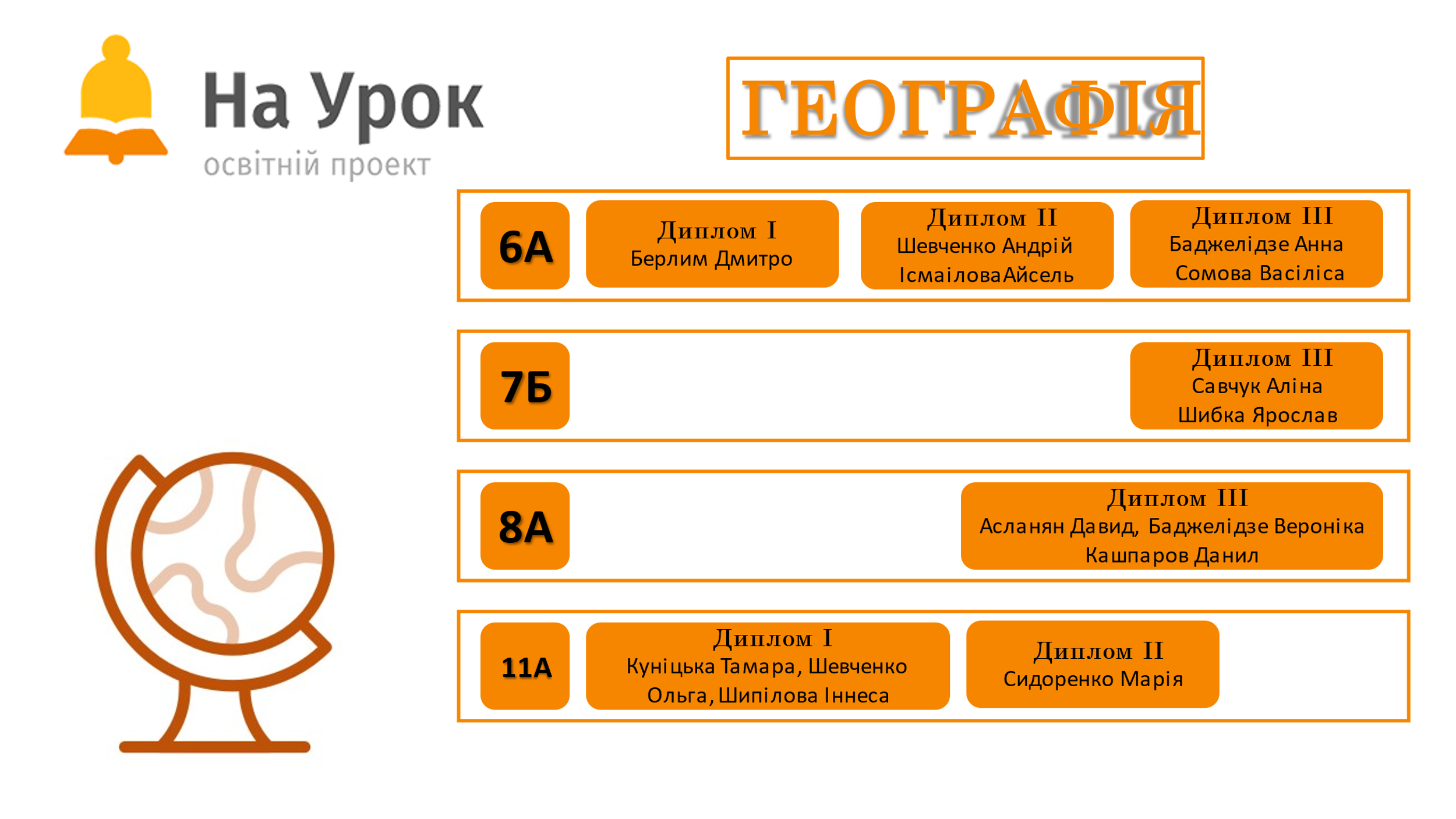 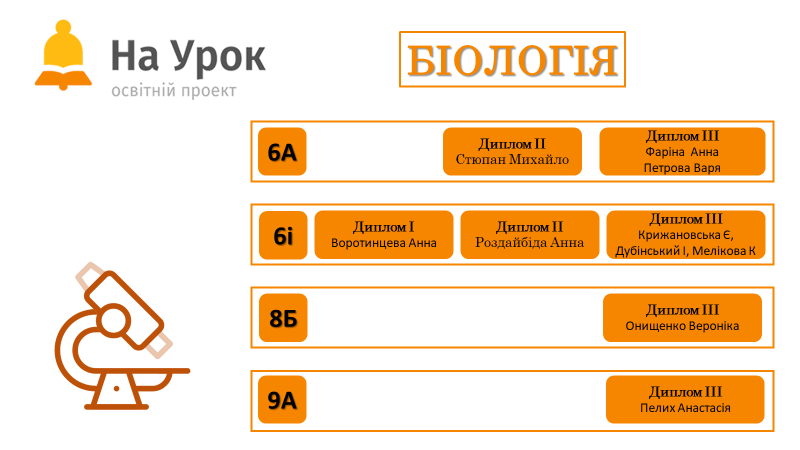 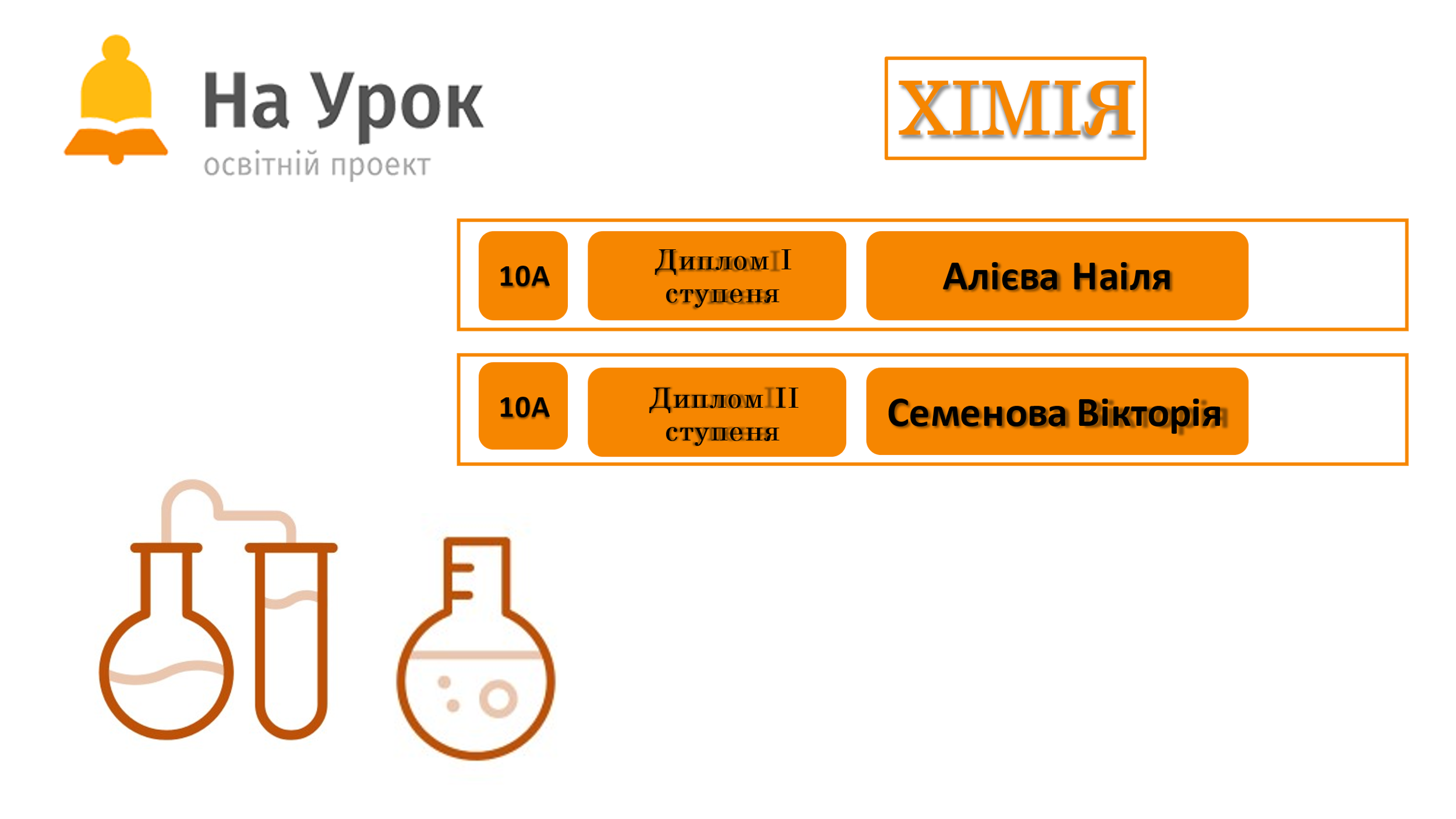 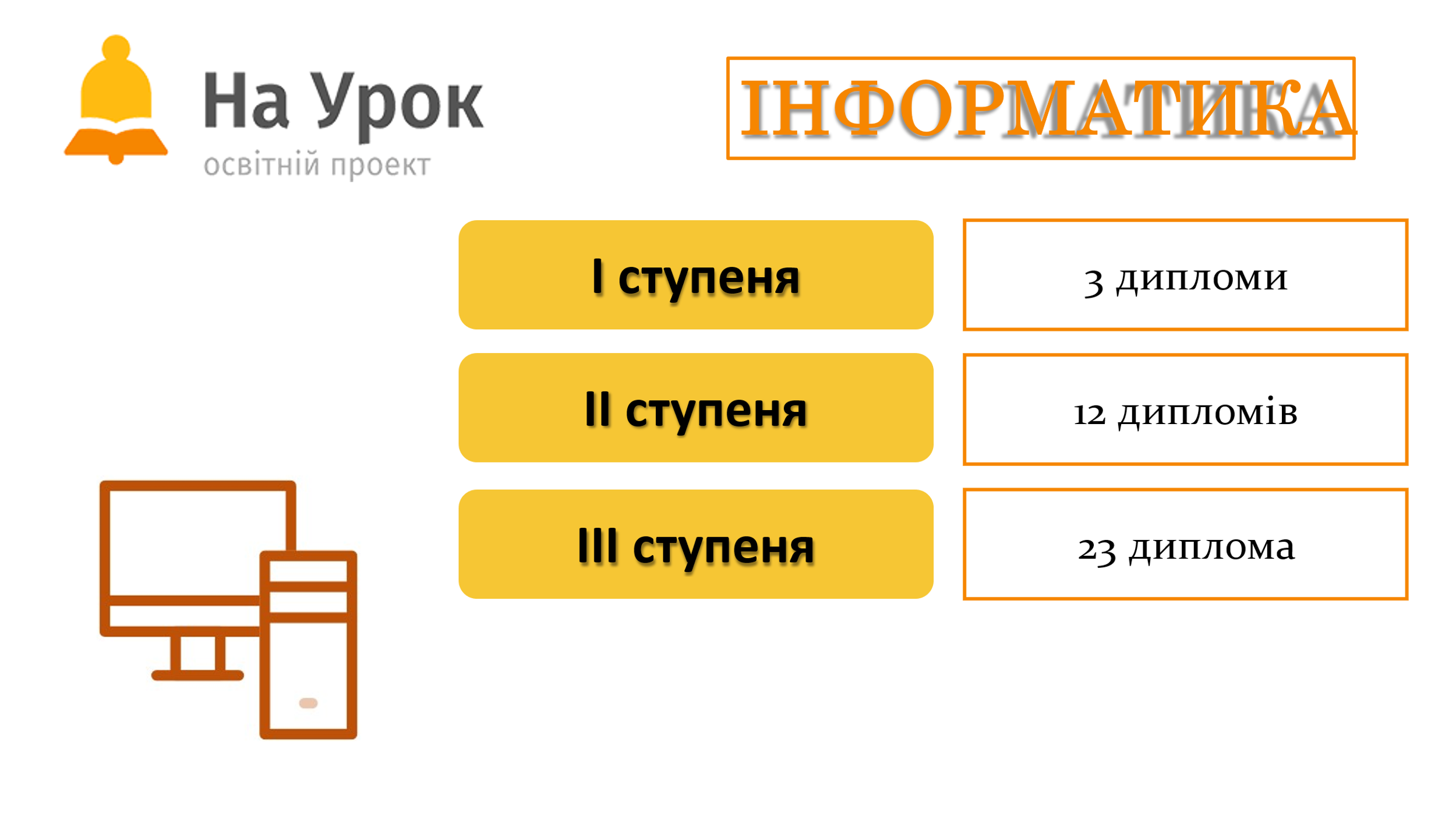 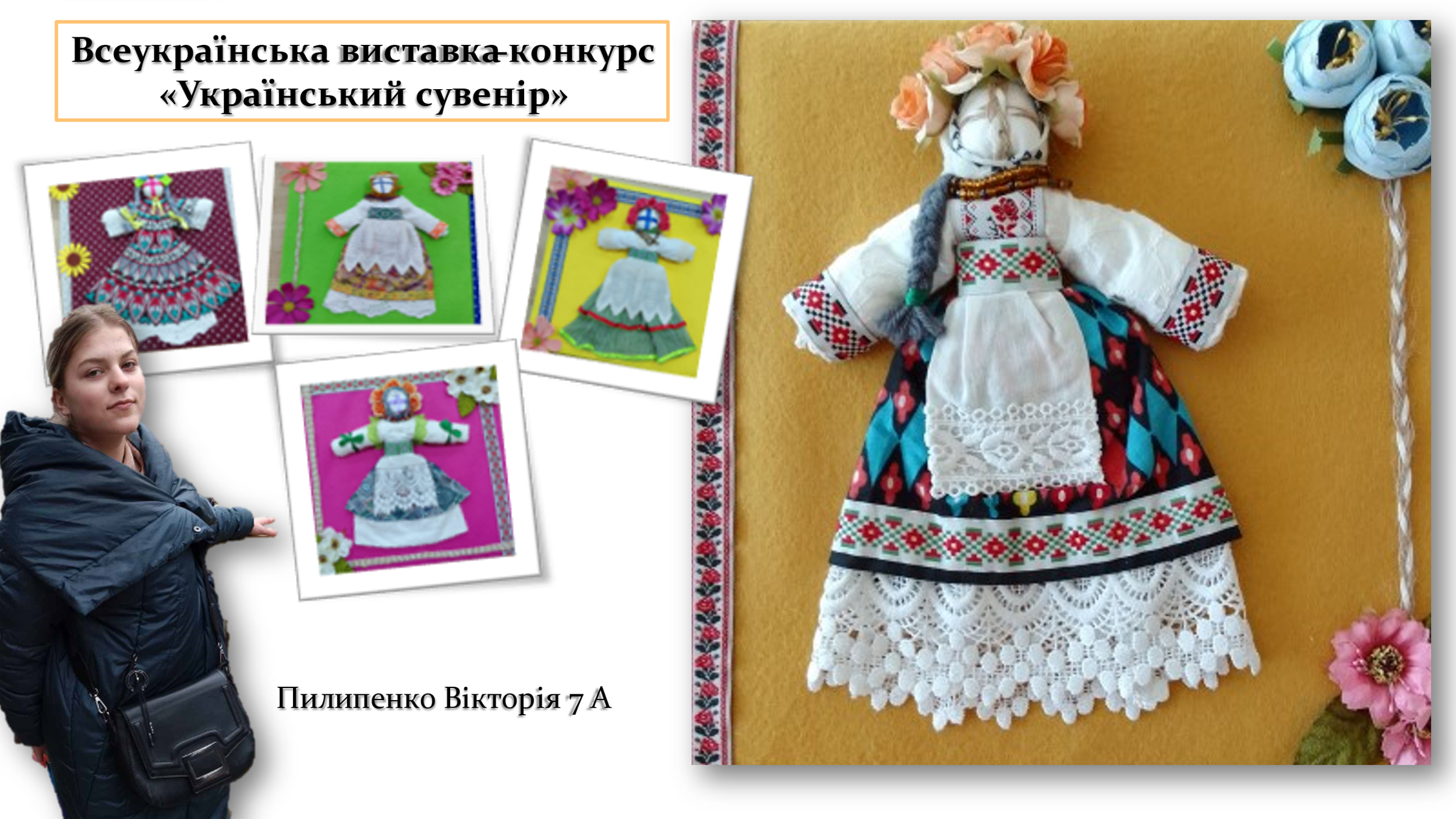 Наші юні спортсмени досягають нових висот. Так у 2022 році Свиридовські Даниїл та Микита брали участь у чемпіонаті Дніпропетровської області з вільної боротьби серед юнаків 2005-2006 ріку: 1-місце Свиридовський Даниїл Романович 1-місце Свиридовський Микита  Романович2022 рік: срібло на турнірі Adria Youth International 2022 (Хорватія), 2 золота на турнірі Biofarm Youth Polish Open 2022 (Польща) 2021: Бронза на командному Чемпіонаті України.Учні  нашої школи, також брали участь в обласному інтелектуальному марафоні " Обираємо майбутнє разом" та отримали сертифікати.Михайленко Альбіна на канікулах продовжує навчання у МАН і отримала сертифікат учасниці обласної літньої школи з історії.Виховна роботаПріоритетом в організації освітнього процесу у 2022-2023 навчальному році Міністерством освіти і науки України означені: безпека та якість.Актуальним було:розроблення адаптаційних заходів для дітей із числа внутрішньо переміщених осіб;забезпечення безпечного освітнього середовища;психологічна допомога та емоційна підтримка учасників освітньо процесу.Наказом Міністерства освіти і науки України від06.06.2022 р. №527 затверджено Заходи щодо реалізації Концепції національно-патріотичного виховання в системі освіти  України до 2025 року.Серед основних складових національно-патріотичного виховання виокремлені: громадянсько-патріотичне, духовно-моральне, військово-патріотичне та екологічне виховання. Виховна робота за цими напрямками велась адаптивно до умов воєнного часу.Зверталась увага на здійснення превентивних та профілактичних заходів серед дітей з профілактики булінгу, негативного впливу неформальних рухів учнівської молоді «Ч(П)ВК Редан» та «Офники», під постійним контролем був напрям кібербезпеки та безпечного Інтернету.Метою громадянсько-патріотичного виховання є формування громадянина – патріота, успадкування духовних і культурних надбань українського народу.У 2022-2023 навчальному році продовжили активно працювати три рої Всеукраїнської дитячо-юнацької військово-патріотичної гри «Сокіл» («Джура»). За результатами змагань рій молодшої вікової групи «Незламні крила»  (керівники: Мацокін С.Ю. та Пилипенко Н.В.) посів ІІ  місце у міських та V в обласних змаганнях. Рій старшої вікової групи «Воїни світла» (керівники: Кульбердиєв А.Н., Король Т.О.) посів І місце в міському та V місце в обласному турі. Рій середньої вікової групи «Воїни світла – 6» (керівники: Морокко І.М. та Карлик О.В.) посів V місце на міських змаганнях.Активно працював волонтерський рух школи. Творчий колектив батьків: Пінчук Анна, Косарєва Олена, Подольська Людмила, Скубко Світлана, Киреєва віра, Логвіненко Лариса, Горб Галина, Жеребко Наталя під керівництвом учителя обслуговуючої праці Зеленської Ірини Олексіївни шили для наших захисників термобілизну (45 комплектів), спідню білизну (60 шт.), прапори (15 шт.), виготовляли патріотичні жіночі шпильки для волосся, обереги.Учнівською, батьківською та вчительською громадськістю проведені благодійні акції:«Міцні серця» до Дня захисника України«Наближаємо Перемогу»«Добрі справи»«Великодній кошик».Передано на передову: 6 маскувальних сіток, 200 пар шкарпеток, 500 шт. балаклав, 467 окопних свічок, засоби гігієни, продукти харчування, смаколики, малюнки, листи воїнам. Адресно відправляли о шпиталю, військових частин, пожежо-рятувальних загонів.Для шпиталю були зібрані медикаменти: знеболювальне, перев’язувальний матеріал, шприци, протизапальні засоби.З початком повномасштабного вторгнення ніхто не залишився осторонь або байдужим! Школа також не стала осторонь! Кожного дня ми наближаємо Перемогу всім чим можемо!!!Днями колектив нашої школи був відзначений подякою за  активну громадську  позицію та невимовно цінну волонтерську допомогу Колектив 6 школи отримав диплом учасника всеукраїнського проєкту "Україна. Науковці й освітяни: незламні у війні" за вагомий внесок в освітню, волонтерську, громадську діяльність, активний спротив агресії та вірність українській ідеї.Цікавим різноманіттям вирізнялася екологічна робота. Учні школи взяли участь у всеукраїнському конкурсі із квітникарства та ландшафтного дизайну «Квітуча Україна». В обласному конкурсі учнівської молоді «КОЛІЯ – 2023» посіли  ІІ місце. Переможці міського конкурсі «Eco-Dnipro-2022» у номінації «Екологічні інновації», «Зоогалерея».У відкритому всеукраїнському конкурсі «САН-юніор» - екологія: 10 учнів отримали дипломи І ступеня та  1 учень -  диплом ІІ  ступеня.Шкільний гурток з біології посів ІІ місце в обласному конкурсі «Краще творче учнівське об’єднання» (керівник Усенко І.С.).В обласному конкурсі «Школа  - мій рідний дім» - посіли ІІ місце.Учениця 8-І класу Чинник Ксенія під керівництвом учителя біології Виноградової Карини Олегівни приймала участь у роботі еколого-біологічної літньої школи від МАН та виконала дві практичні роботи з ґрунтознавства: «Визначення гранулометричного складу ґрунтів» та «Визначення забарвлення ґрунту та ґрунтоутворюючої породи».Учнівська та батьківська громадськість прийняли участь у благодійній акції «Квіти для школи». Зібрали кошти на 457 цибулин тюльпанів.Брали участь у роботі круглого столу  «STEAM-освіта: від теорії до практики; обласному семінарі аграрного та квіткового-дендрологічного напрямку.Робота вчителя біології Виноградової Карини Олегівни та вчителя хімії Кулакової І.П. «Пошуково-дослідницька діяльність учнів у процесі вивчення біології як умова формування їх творчого потенціалу» посіла І місце у фестивалі педагогічних інновацій освітян Дніпропетровщини «Edu-Fest Dnipro – 2023».Організовані культпоходи:Культурно-етнографічний центр «Галушківка» - 6-А, 8-А,8-Б класи;Культурно-етнографічний центр «Миколин хутір» - 1-І, 2-Б, 3-А, 3-У, 4-Б, 5-Б, 5-І класи;Фабрика цукерок – 4-Б клас;Зоологічний музей – 1-А, 1Б класи;Музей історії Дніпра – 2-У, 3-І, 4-І, 10-А, 11-А, 11-Б класи;Ботанічний сад – 6-І та 6-У класи;Музей пожежної частини №2 – 2-А клас;Будинок мистецтв, майстер-клас «Мотанка» - 2-Б та 3-А класи;Планетарій – 6-А класАкваріум – 6-А класБлагодійна виставка на користь ЗСУ – 1Б, 1-І, 2-І, 3-І, 3-У, 4-А класи.Учні 4-10 класів відвідали зоопарк «Зелений гай», міста Ужгород, Львів, Мукачево, Луцьк, Тернопіль, Кам’янець-Подільський, Хотин, Буковель, Опішня.У 2022-2023 навчальному році  активно працювали шкільні гуртки:«Квілінг», керівник Ковтун Л.Д.;«Петриківський розпис» , керівник Малецька Т.О.;«Танцювальний», керівник Карлик О.В.;«Театр IN», керівник Нечипоренко О.М.З великим задоволенням діти відвідували спортивні секції:«Волейбол», керівник Морокко І.М.;«Рукопашний бій», керівник Кувалдін С.О.;«Чарлідінг», керівник Король Р.Ю.На заняттях гуртків «Петриківський розпис» та «Квілін» діти разом з батьками та вчителями виготовляли обереги, малювали малюнки, писали листи нашим захисникам. Під керівництвом керівника  гуртка «Петриківський розпис» Малецької Т.О. разом з волонтерською організацію розписали петриківським розписом 27 гільз від снарядів та патронів та 33 термоси.Гуртківці та шкільне самоврядування оформили хол до Нового року, до Пасхальних свят та Дня Захисника України. Прийняли участь та отримали нагороди в обласних та Всеукраїнських конкурсах: «Український сувенір» (обласний) - ІІІ місце, Пилипенко Вікторія, 7-А клас;«Краса врятує світ» (обласний) – ІІ місце, Скок Єлизавета, 11-А клас;«Разом до Перемоги» (всеукраїнський) – Синиця Катерина, 7-А клас; Гурбич Катерина, 9-Б клас; Забєліна Анастасія, 9-Б клас.Міська акція «Вишита мапа України» з творчими роботами по темі: «Код нації – українська вишиванка».Міський конкурс «Фото рельєфів», Кирюшкіна М.О.Всеукраїнська виставка-конкурс декоративно-ужиткового мистецтва: «Знай і люби свій край» в номінації ОТМ взяли участь дев’ять учнів.Юні спортсмени змагалися на шкільних турнірах з шахів, настільного тенісу, волейболу та баскетболу.Яскраво пройшли шкільні заходи: «Олімпійський день» (керівники Мацокін С.Ю., Гончар С.М.), спортивні змагання «Мама, тато, я – спортивна сім’я» (керівники Мацокін С.Ю., Морокко І.М.), День легкої атлетики (керівник Морокко І.М.).У 2022-2023 навчальному році, учнівське самоврядування активно приймало участь у шкільних та міських акціях.Шкільні та міські акції:1."Підтримаємо наших воїнів"2."Окопні свічки"3."Наближаємо перемогу"4."Обереги нашим воїнам"5."Лист захиснику України"6."Маскувальна сітка"7."Великодній кошик"8."Ліки для військового шпиталю"В школі під керівництвом творчої групи вчителів підготовлено відео-ролики:1."Я обираю Українську"2."День української мови та писемності"3."Ми подолаємо тебе, враже,  рідним словом"4."День рідної мови"5."209 річниця з дня народження Кобзаря"6.Конкурсна робота обласного етапу всеукраїнського фестивалю-огляду "Ватра" рою "Воїни світла"(старша група)7."А чи подобається вам Дніпро?"8."День матері"9."День вишиванки"До дня Святого Миколая та Нового року підготовлені новорічні казки. Активну участь взяли 4а та 4б клати та класні керівники Шитікова Г.П. та Пилипенко Н.В. також 11а клас та класний керівник Кирюшкіна М.О. Для старшокласників проведений Новорічний квест.Проведені заходи за участ'ю учнівського самоврядування:1."День героїв Небесної Сотні"2."День Соборності України"Майбутні першокласники із задоволенням відвідували "День відкритих дверей" мали змогу познайомитися та попрацювати в шкільних гуртках та пройшли екскурсію в школі.Приймали участь в телемісті до "Дня рідної мови" між містом Дніпром та містом Миколаїв. Також, в онлайн-конференції на тему: "Схід та Захід: два погляди на діяльності ОУН та Степана Бандери між містом Стрій та містом Дніпро.Учні брали участь у відео присвячених різним заходам.1. Свято першого дзвоника.2. Привітання з днем вчителя.3. Патріотичні відео до Дня писемності і мови, Дня рідної мови.4. Організація і проведення новорічних заходів.5. Залучення до проектів ТЕЛЕМІСТ.6. Свято останнього дзвоникаРобота соціального педагогаУ навчальному закладі створені умови для дітей соціально-незахищених категорій. У 2022/2023 навчальному році в закладі навчалося 149 дітей соціально-незахищених категорій.  Контингент пільгових категорій учнів школи:Дітей – сиріт -3;Дітей позбавлених батьківського піклування -13;Дітей – інвалідів - 21;Дітей з багатодітних родин –49;Дітей з малозабезпечених родин - 1;Дітей, батьки яких постраждали від аварії на ЧАЕС–3;Дітей, чиї батьки загинули під час збройного конфлікту  -5;Дітей, чиї батьки учасники бойових дій  - 50;Дітей з родин внутрішньопереміщених осіб– 53;Дітей з родин СЖО – 2;Дітей, які постраждали внаслідок воєнних дій і збройних конфліктів – 1.Соціальним педагогом складено соціальний паспорт закладу, як результат аналізу соціальних паспортів класів. Класні керівники 1-11-х класів на початку вересня сформували базу даних учнів класу, в якій зазначено категорії дітей, які потребують максимальної уваги, в цю базу протягом року вносилися поточні зміни.У ході соціальної паспортизації особлива увага приділялась вивченню факторів впливу на соціалізацію учнів, аналізу соціально-культурного середовища, в якому знаходяться діти. Вивчався соціальний статус кожного учня у класних колективах для виявлення учнів так званої «групи ризику». В цьому навчальному році до «групи ризику» увійшло 7 учнів 1-11 класів.Всі діти пільгових категорій забезпечені підручниками, вчасно проходять медичний огляд, залучаються до гурткової та позакласної діяльності. Безкоштовним харчуванням забезпечені діти-сироти та діти, позбавлені батьківського піклування, діти з багатодітних та малозабезпечених родин, діти, батьки,  яких постраждали внаслідок аварії на ЧАЕС, діти з родин учасників АТО та діти-інваліди. Крім того діти-сироти та діти, позбавлені батьківського піклування:Забезпечені єдиним квитком;Забезпечуються шкільною формою та спортивною формою, у цьому році була виплачена компенсація за придбання  форми;Учні пільгових та соціально-незахищених категорій постійно залучалися до участі в позакласних та позашкільних заходах.На виконання концепції художньо-естетичного виховання у загальноосвітніх навчальних закладах учні школи відвідали:м. Трускавець – 5-10-ті класим. Жовква – 6-10 класим. Львів - 6-і клас Карпати (збірна школи)Закарпаття (5-10-ті класи)Ужгород (5-10-ті класи)Камянець- Подільськ, Хоти (5-10-ті класи)На наступний навчальний рік розробляється план, щодо проведення навчально-пізнавальних екскурсій учнів. Протягом року діти пільгових категорій активно брали участь в шкільних конкурсах і безкоштовно долучалися до переглядів вистав міських театрів та музеїв.В школі систематично проводиться робота з профілактики правопорушень та злочинності серед підлітків. На початку навчального року було складено план заходів з профілактики правопорушень та злочинності серед неповнолітніх, які направлені на підвищення правових знань серед підлітків та профілактику правопорушень та злочинності.З метою налагодження ефективної співпраці в проведенні профілактики правопорушень навчальним закладом укладено угоду про співпрацю із сектором ювенальної превенції та складено план спільних заходів з УССД та ЦСССДМ Чечелівського району.Класними керівниками та соціальним педагогом проведені обстеження житлово-побутових умов проживання дітей-сиріт та дітей, позбавлених батьківського піклування, учнів, які потребують посиленої педагогічної уваги та учнів соціально-незахищених категорій, складені відповідні акти та характеристики на сім'ї, з батьками дітей систематично проводиться роз'яснювальна робота.Статистика вчинення протиправних дій учнями нашої школи: Протягом року проведені батьківські всеобучі з правового та морального виховання.В жовтні 2022 та січні 2023 році  проведено нараду при директорі «Соціально-психологічний вплив засобів масової комунікації на рівень агресії підлітків», де висвітлювалися результати анкетування серед учнів 7-9-х класів щодо їх власного медіа поля та часу, який діти витрачають на соцмережі.На виконання плану роботи школи проведені наради при директорі «Особливості адаптаційного періоду першокласників та п’ятикласників», «Дотримання вимог чинного законодавства України стосовно захисту дітей від будь-яких форм фізичного або психічного насильства», « Профілактика булінгу в учнівському середовищі».Науково-експериментальна роботаУ 2023 році школа подала заявку на експериментальну роботу Всеукраїнського рівня за темою «Система профорієнтаційної роботи з учнями з особливими освітніми потребами в умовах інклюзивного навчання» на базі комунального закладу освіти «Середня загальноосвітня школа №  6» Дніпровської міської ради.Термін проведення експерименту: 2023-2028 роки.Науковий керівник: Завалевський Юрій Іванович, доктор педагогічних наук, професор, Перший заступник директора Державної наукової установи «Інститут модернізації змісту освіти».Наукові консультанти: Кириленко Світлана Володимирівна, начальник відділу інноваційної діяльності та дослідно-експериментальної роботи Державної наукової установи «Інститут модернізації змісту освіти» Міністерства освіти і науки України, кандидат педагогічних наук, доктор філософії;Кіян Ольга Іванівна, старший науковий співробітник відділу інноваційної діяльності та дослідно-експериментальної роботи Державної наукової установи «Інститут модернізації змісту освіти» Міністерства освіти і науки України, кандидат педагогічних наук, доктор філософії.Вибір професії дітьми з особливими освітніми потребами є однією з найбільш актуальних проблем в інклюзивному навчанні, від правильного вирішення якої залежить благополуччя дитини.Професійне самовизначення учнів із особливими освітніми потребами є проблемою не тільки для них самих, але і для їх рідних і близьких, педагогів.Після отримання базової середньої освіти та повної загальної середньої освіти у випускників з ООП стає проблема з працевлаштуванням. Тому наш освітній заклад вирішив дослідити питання системи профорієнтаційної роботи з учнями з ООП  з метою  сприяння професійному самовизначенню здобувачів освіти з особливими освітніми потребами відповідно до стану здоров’я і медичних обмежень (зокрема для дітей з інвалідністю), психологічних і психофізіологічних характеристик, професійного потенціалу – з одного боку, а також урахування актуальних потреб сучасного ринку праці і суспільства – з іншого боку.Очікувані результати:-	розвиток професійно-спрямованої мотивації на доступні професії у дітей з особливими освітніми потребами;-	залучення закладів професійно-технічної та вищої освіти з попереднім вивчення можливостей якісного професійного навчання учнів у цих закладах освіти, наявність відповідних умов;-	залучення працівників інклюзивно-ресурсного центру, служби зайнятості, роботодавців з метою ознайомлення з можливостями подальшого працевлаштування;-	вивчення попиту ринку праці та надання сучасної професійної інформації щодо потенційних видів трудової діяльності для дітей з особливими освітніми потребами (оновлення та розробка бази професіограм з урахуванням доступності професій для різних категорій дітей);-	розробка моделі «Система профорієнтаційної роботи з учнями з особливими освітніми потребами в умовах інклюзивного навчання».Наша школа прийняла участь у XIII Міжнародній виставці " Сучасні заклади освіти-2022", на якій опис роботи школи Зозуляк Л.С. отримав Золоту медаль також цього року робота за темою: «Організація інклюзивного навчання дітей з особливими освітніми потребами під час воєнного стану» відзначена  Золотою медаллю на виставці ,,Сучасні заклади освіти-2023". Це 11 медаль!Також в рамках XIII Міжнародній виставці "Сучасні заклади освіти-2023" Морокко Людмила Миколаївна  виступала на Всеукраїнській міжгалузевій науково-практичної онлайн-конференції «УКРАЇНА НА ШЛЯХУ ВІДНОВЛЕННЯ: ЗАВДАННЯ НАУКИ І ОСВІТИ В ЄВРОПЕЇЗАЦІЇ ДЕРЖАВИ», матеріали виступу увійшли до збірки конференції.Створення безпечних умов для учасників освітнього процесу, попередження травматизмуСтворюючи безпечні умови організації освітнього процесу в закладі освіти, директор школи забезпечує здорові та безпечні умови перебування в кабінетах, попередження травматизму, безпечну експлуатацію будівель, обладнання і технічних засобів навчання, створює оптимальний режим роботи і навчання.Щорічно перед початком навчального року (серпень), робоча комісія визначає готовність навчальних кабінетів, спортзалів, ігрових та спортивних майданчиків, інших приміщень навчального закладу до нового навчального року і складає акти-дозволи на введення їх в експлуатацію.Головною метою роботи школи щодо попередження дитячого травматизму та запобігання нещасним випадкам є створення навичок здорового способу життя; виховання власної обережності учнів; збереження повноцінного фізичного розвитку дітей.3 вересня 2020 року школу включено до програми «Безпечна школа». Також розроблено низку заходів щодо попередження травматизму учнів, проведена відповідна робота з учителями.У закладі проводяться різні форми роз’яснювальної і виховної роботи з профілактики травматизму серед дітей:розгляд питань на батьківських зборах;проведення єдиних виховних годин з питань безпеки життєдіяльності;проведення вступних, первинних та цільових інструктажів;вклеювання в щоденники пам'яток щодо безпечного поводження біля водоймищ, на дорогах міста, запобігання травмування дітей у разі виникнення різних надзвичайних ситуацій;постійно діючі куточки з безпеки життєдіяльності та охорони праці в кожній класній кімнаті та рекреації навчального закладу з матеріалами щодо запобігання травмування та загибелі дітей у різних ситуаціях;проведення предметних тижнів;виготовлення пам’яток щодо безпечної поведінки учнів та працівників школи, розміщення їх на сайті навчального закладу та в рекреації школи.Учні школи є активними учасниками Всеукраїнського місячника «Увага! Діти на дорозі». Під час місячника проводиться низка заходів щодо профілактики і запобігання дорожньо-транспортного травматизму та вивчення правил дорожнього руху.Здійснюється постійний контроль за проведенням інструктажів з техніки безпеки напередодні канікул, на уроках трудового навчання, фізичної культури, плавання, у кабінетах інформатики, фізики, хімії, біології та інших.Класні керівники систематично збирають відомості про місцезнаходження учнів у канікулярний час, обов'язково проводять інструктажі з безпеки життєдіяльності перед проведенням заходів за межами школи, з електробезпеки, правил дорожнього руху, пожежної безпеки, поводження з вибухонебезпечними предметами, безпечної поведінки в побуті, а також на воді та кризі (за необхідності).Представниками Головного управління державної служби України з надзвичайних ситуацій у Дніпропетровській області було здійснено планову перевірку школи щодо додержання вимог законодавства у сфері цивільного захисту та пожежної безпеки в закладі. За результатами перевірки більшість виявлених порушень були усунені. Але проблемними залишаються питання, що потребують додаткового фінансування:обладнати приміщення системою протипожежного захисту (автоматичною пожежною сигналізацією);встановити тривожні сповіщення від приладу приймально – контрольної пожежної системи.На особливому контролі адміністрації закладу знаходиться питання неухильного виконання вчителями фізичної культури Правил безпеки під час проведення занять з фізичної культури і спорту в закладі на уроках, у гуртках, спортивних секціях, під час проведення спортивно-масових заходів.Колектив нашої школи проходить навчання ризикам, пов'язаним із вибухонебезпечними предметами.Учні 8а, 9а, 10а класів вдячні міжнародній організації «The HALO Trust» за навчання ризикам, пов'язаним із вибухонебезпечними предметами.08.02. 2023 відбулась зустріч наших учнів 1х, 6х та 10 класів із шкільним офіцером поліції Березним Тарасом Івановичем.Офіцер цікаво розповів дітям про актуальні правила особистої безпеки. Шкільний офіцер поліції  Березний Т.І. провів з учнями  цікаві бесіди.Уроки з шкільним офіцером поліції пройшли в 2-і, 3-і, 3-у та в 11-б класах. Учні початкової школи  дізнавались  про основні правила безпеки, а  11 класники обговорювали питання з попередження вживання наркотиків.Охорона праці та техніка безпеки.Проведено інструктажі: вступний, первинний, перед виходом із школи (цільові).Організована робота зі шкільним поліцейським: проведено 8 занять для учнів 1-11 класів.Вчителі школи пройшли курси та отримали сертифікати: «Дивись під ноги! Дивись куди йдеш!», «Мінна безпека», «Надання першої домедичної допомоги», «Психологічна допомога в умовах війни».Фінансово-господарська діяльністьНе дивлячись на складну ситуацію в країні, воєнний стан робота щодо зміцнення та модернізації матеріально-технічної бази навчального закладу продовжується.34 навчальних кабінети відповідають типовим перелікам та вимогам навчальних програм з них 7 забезпечені мультимедійними дошками, 24 плазмовими телевізорами, 18 кабінетів оснащені принтерами.Всі кабінети повністю забезпечені меблями за кількістю учнів, проте потребують оснащення кабінети хімії та фізики та англійської мови.В закладі працює 2 комп’ютерних кабінети, 1 спортивна зала, логопедичний кабінет, медіатека, ресурсна кімната, нова сучасна їдальня, відкрили нову  творчу лабораторію для дітей (театр «IN»), 2 тренажерних майданчики, 1 дитячий майданчик, варкаут, 1 футбольне поле, 1 баскетбольно- волейбольне поле та волейбольний майданчик.Станом на 01.06.2022 рік бібліотечний фонд школи складається з:художньої літератури - 12851 книжок на суму 41695.29 та «LEGO», «Sin Bxrix» - 232 шт. ( на суму 6 999,84 грн.)підручників - 15609 шт. (647671,04 грн.)1-4 кл. – 4288 примір.5-9 кл. – 7998 примір.10-11 кл. – 3323 примір.Протягом 2022/2023 навчального року школою було одержано:Підручників - 174 примірників на суму 19828 грнТериторія нашого закладу має земельну ділянку на якій працюють технічний персонал школи, вчителі, діти, батьки. Всі учасники освітнього процесу з великим задоволенням беруть участь у щорічній акції озеленення шкільного подвір’я», яка надає можливість доглядати за клумбами, створювати красу, висаджувати квіти та дерева. В цьому навчальному році насадили 500 кущів квітів та 15 дерев та 3 туї.Участь нашої школи у проєкті Flowers4school - це благодійний освітній проєкт, спрямований на озеленення Українських шкіл від асоціації квіткових виробників Нідерландів та України.Головна місія проєкту - це познайомити дітей зі світом квітів за допомогою їх участі у висадці цибулин для своєї школи. Нідерландські благодійники вірять, що висадка їхніх цибулин біля шкіл України допоможе позитивно вплинути на моральний стан дітей, і покаже їм, що садівництво - це весела справа, яка розвиває в них любов до землі нашої Батьківщини.Департаментом гуманітарної  політики Дніпровської міської ради в цьому навчальному році придбано:Департаментом гуманітарної політики Дніпровської міської ради здійснено частковий ремонт даху школи. Проведено Інтернет та пожежну сигналізацію до тимчасового сховища.Дистанційне навчання триває! Дякуємо нашим батькам за підтримку і благодійну допомогу: надання пристроїв без яких, наразі, складно проводити уроки дистанційно, а саме генератора та Старлінка.В рамках співробітництва з партнерами з розвитку для забезпечення потреб здобувачів освіти, наша школа отримала 4 планшета та 3 хромбука. Згідно рекомендацій Дитячого фонду ООН ( ЮНІСЕФ) планшети передані учням 1-4 класів, а хромбуки отримали учні 5-11 класів.Щирі слова вдячності родині Оганесян Артура Аветіковича, Оганесян Вікторії Робертівни та родині Хачатурова Мхітара Робертовича, Жарковій Ірині Анатоліївні за підтримку нашої школи! Також за кошти батьків та вчителів встановлені броньовані двері на третій вихід зі школи. Силами технічних працівників виконано частковий ремонт фасаду школи (1-й поверх), ремонт третього виходу, ремонт даху спортивної зали та чотирьох колон.Звернення громадянНа виконання Закону України «Про доступ до публічної інформації», актів Президента України, Кабінету Міністрів України з метою реалізації конституційних прав громадян на звернення та особистий прийом, обов’язкове одержання обґрунтованої відповіді, неухильного виконання норм чинного законодавства про звернення громадян, забезпечення основних принципів запобігання і протидії корупції з боку адміністрації школи вживалися відповідні заходи щодо забезпечення відкритості та прозорості своєї роботи.Зазначену діяльність визначено як невід’ємну складову частину всієї роботи навчального закладу.Питання, що порушувалися у зверненнях громадян, розглядалися на педагогічних радах, обговорювалися на зборах трудового колективу, адміністративних нарадах. Здійснювалися відповідні заходи з метою упередження надходження звернень, які висвітлюють питання, що стосуються порушень навчально-виховного процесу.За підсумками аналізу стану роботи зі зверненнями громадян можна зробити висновок, що в порівнянні з попереднім періодом кількість звернень (заяв, скарг) не збільшилась та стосується в основному пропозицій щодо організації освітнього процесу.Питання, що порушуються у зверненнях, стоять на постійному контролі, всі звернення розглядаються адміністрацією навчального закладу вчасно, здійснюються відповідні заходи при необхідності усунення недоліків виявлених під час перевірки фактів поданих у зверненнях, заявникам надаються конкретні роз’яснення, приймаються невідкладні заходи з дотримання і захисту інтересів громадян та трудових колективів.Досить актуальної для нас залишається проблема створення позитивного іміджу навчального закладу. Для цього ми:створюємо позитивний образ школи - родини в мікрорайоні;пропагуємо досягнення педагогів та учнів школи через Інтернет, друкуючи інформацію та статті про життя і власні досягнення;розвиваємо власний сайт, на якому розміщується корисна інформація, як для учнів і батьків, так і для громадськості;зміцнюємо і поповнюємо матеріально-технічну базу школи;забезпечуємо комфортні умови для навчання, розвитку та відпочинку дітей і педагогічного колективу;презентуємо свої здобутки перед громадськістю;вивчаємо та намагаємось реалізувати запити учнів, батьків, створюємо профільне та допрофільне навчання.Робота, щодо підняття іміджу школи, йде саме через презентацію потенціалу навчального закладу. Показу всього, що робиться педагогічним колективом, учнями, батьківською громадою.Сьогодні у педагогічному колективі панує позитивна психологічна атмосфера, склалися доброзичливі стосунки між колегами. Вчителі намагаються робити все для того, щоб наша школа мала належний рівень на освітянському просторі міста Дніпра.  Команда в школі єдина.Пріоритетні завдання на 2023/2024 навчальний рікПріоритет – безпека та якість.Потужну державу і конкурентну економіку забезпечить згуртована спільнота творчих людей, відповідальних громадян, активних і підприємливих. Саме таких повинна готувати середня школа  України.В ній вирішується, чи захоче людина, або чи зможе особистість навчатися впродовж життя.Метою повної загальної середньої освіти є різнобічний розвиток, виховання і соціалізація особистості, яка усвідомлює себе громадянином України, здатна до життя в суспільстві та цивілізованої взаємодії з природою, має прагнення до самовдосконалення і навчання впродовж життя, готова до свідомого життєвого вибору та самореалізації, трудової діяльності та громадянської активності”.У 2023-2024 навчальному році робота школи буде спрямована на виконання:Законів України  «Про повну загальну середню освіту», «Про засади запобігання і протидії корупції», «Про охорону праці»; Постанов Кабінету Міністрів України; Наказів  МОН України;  Листів  МОН України;  Державних   стандартів  освіти;  Положення про індивідуальну форму навчання;  Освітній заклад здійснює свою діяльність відповідно до Статуту. Освітній процес відбувається в одну зміну.Наш заклад освіти знаходиться на шляху постійного розвитку, ми маємо всі ресурси для реалізації поставлених державою та суспільством перед освітянами задач, що передбачає поліпшення якості освіти, створення умов для особистого розвитку та самореалізації кожного учня. Пріоритетними напрямками розвитку освіти: забезпечення доступної та якісної освіти відповідно до вимог суспільства, запитів особистості, потреб міста, області і держави; діяльність педагогічного колективу школи була спрямована на реалізацію завдань експериментальної роботи авторської школи «Школа успішної особистості від вчителя до учня» Всеукраїнського рівня; забезпечення спрямованості освітнього процесу на розвиток умінь і навичок особистості, застосування на практиці здобутих знань з різних навчальних предметів, успішну адаптацію людини в соціумі, формування здібностей до колективної діяльності та самоосвіти шляхом застосування особистісно зорієнтованого, компетентнісного і діяльнісного підходів; реалізація принципу наступності у розвитку загальної освіти у зв’язку із запровадженням Державних стандартів початкової та базової загальної середньої освіти; удосконалення професійної компетентності педагогічних працівників через активізацію ділової ініціативи, творчого підходу до справи, використання передових педагогічних технологій; дотримання державних вимог до рівня загальноосвітньої підготовки учнів за рахунок чіткого використання критеріїв оцінювання навчальних досягнень; впровадження сучасних педагогічних технологій, спрямованих на розкриття та розвиток інтелектуальних і творчих здібностей дитини, на задоволення її потреб у самовдосконаленні; посилення здоров’язберігаючого аспекту освітнього процесу шляхом активного використання здоров’язберігаючих технологій; сприяння підвищенню загального рівня компетентності педагогів у інформаційно-комп’ютерних технологіях; активному впровадженню інноваційних технологій, спрямованих на розвиток особистості дитини та розкриття її інтелектуальних та творчих здібностей; підвищення рівня підготовки та проведення колективних форм роботи з метою подальшого вдосконалення дидактичної компетентності вчителів; активізація роботи щодо охоплення дітей позашкільною освітою з урахуванням особливих потреб учнів пільгових категорій та підлітків девіантної поведінки;формування у дітей та молоді національної ідентичності, розуміння єдності й цілісності України, виховання патріотизму та активної громадянської позиції, особистої відповідальності за долю держави та рідного міста; сприяння життєвому і професійному самовизначенню учнів через впровадження різних форм організації профорієнтаційної роботи; стимулювання соціальної активності учнів, їхньої участі в роботі органів учнівського самоврядування, дитячих громадських організацій; посилення контролю за проведенням роботи щодо профілактики правопорушень та запобігання дитячому травматизму серед учнівської молоді; оптимізація співпраці педагогів та батьків школи; забезпечення системного психолого-педагогічного супроводу всіх учасників навчально-виховного процесу; зміцнення матеріально-технічної бази закладу. Освітній процес здійснюємо на основі інформаційно-комунікативних технологій, через систему моніторингу, досягаємо високих результатів у формуванні духовно здорової, всебічно розвиненої особистості, адаптованої до життя і діяльності в інформатизованому динамічному суспільстві. Місією школи ми визначили виховати соціально адаптовану та громадсько-орієнтовану особистість, яка після закінчення школи знайде своє місце в житті, зможе творити позитивні зміни у суспільстві, допомагати людям змінювати на краще життя своєї громади. Умови реалізації місії: реалізація адміністрацією школи принципів демократизації та гуманізації в управлінській діяльності; усвідомлення учасниками освітнього процесу пріоритетних принципів педагогіки успіху, гуманізації, індивідуалізації, демократизації, відродження національних традицій;підтримка інноваційних процесів громадськістю, органами місцевого самоврядування та органами управління освітою. Перспективи покращення якості надання освітніх послуг та розвиток основних напрямків навчальної роботи, розвиток інноваційної діяльності.З метою реалізації проекту «Нова Українська Школа» основними напрямками роботи є:упровадження інноваційних і традиційних форм та методів роботи з метою підвищення ефективності навчання та виховання учнів, поглиблення міжпредметних зв’язків на засадах взаємодії та взаємо доповнення базових дисциплін;формування алгоритмів самоорганізації й самореалізації особистості учня розвиток його пізнавальної активності й творчого потенціалу;спрямування діяльності на допомогу учню вироблення позитивного ставлення до оточуючого середовища та виховання прагнення бути самодостатньою  особистістю.реалізація програми інформатизації освітнього процесу з метою впровадження в управлінський, навчальний і виховний процеси нових інформаційний технологій, які будуть сприяти оптимізації навчальної роботи;удосконалення уроку забезпечення мотивації навчання та створення ситуації успіху для різних категорій учнів;упровадження мультимедійних та комп’ютерних технологій для забезпечення інформатизації навчально – виховного процесу;підвищення фахової майстерності педагогів, їх професійної компетентності, розвиток творчої ініціативи педагогів;удосконалення роботи з обдарованими учнями. залучення їх до різних конкурсів, турнірів, розвиток у них науково-дослідницьких навичок, проектної діяльності;удосконалення роботи з педагогічно запущеними учнями, залучення до цієї роботи ради профілактики, громадських активістів та відповідних служб;презентація кращого досвіду вчителів на сторінках фахових журналів та освітянських сайтах.Для реалізації цих напрямків школа працює над методичною темою «Розвиток творчої ініціативи вчителів та учнів на основі інноваційних підходів до навчально - виховного процесу», являється дослідно-експериментальним закладом всеукраїнського рівня з проблеми «Становлення успішної особистості вчителя як один із аспектів інтеграції України в європейську систему освіти», ми є учасниками всеукраїнського експерименту за темою: «Теоретико-методологічні засади моделювання розвитку авторських шкіл», членом міжнародної асоціації Шкіл сприяння і культури здоров’я, учасники всеукраїнського проекту «Інтелект України».КатегоріюКатегоріюКатегоріюКатегоріюКатегоріюЗвання Звання Звання Звання Звання Освіту Освіту Освіту Освіту Стаж роботиСтаж роботиСтаж роботиСтаж роботиВищу ІІІСпеціаліст з вищою освітоюСпеціаліст Старший учительВчитель-методистМайстер спортуМайор Підполковник міліціїПовну вищуНезакінчену вищуБазову вищуНавчаються у ВНЗДо 3-х років3-10 років10-20 роківБільше 20 років301091163233116809414102337КласКількість учнів1-34-67-910-12Успішність,%Якість,%5-А3205225100845-Б33015153100555-В1901135100955-І3006231100806-А3206224100816-І3205207100846-У2502158100927-А38024104100377-Б29012152100597-І28051310100828-А3202282100318-Б39025122100368-І2607145100739-А36014202100619-Б360171811005310-А50011351003611-А30032071009011-Б2701312210052всього57401832857510063№ з/пП.І.Б. учняКласПредметМісце1Косарєв Василь11-БФізикаІІІ2Хребто Олександра10-АБіологіяІІІ3Шевченко Ольга11-АБіологіяІІІ4Шепілова Інеса11-АБіологія ІІІ№ з/пП.І.Б. учняКласМісце1Черня Еліна6ІІ2Боцман Олександр8ІІ3Торопова Євгенія5ІІІ4Синиця Катерина7ІІІРікКримінальнеправопорушенняАдміністративнеправопорушенняІнші протиправні дії(уход з дому)2019000202000020210002022000№ з/пНайменування Кількість/шт.1Хромбуки 3 шт.2Планшети 5 шт.3Вогнегасники для тимчасового укриття2 шт.4Лави для тимчасового укриття6 шт.5Електрообігрівач 2 шт.6Класні журнали30 шт.